АДМИНИСТРАЦИЯ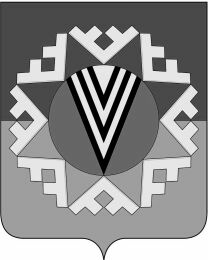 ГОРОДСКОГО ПОСЕЛЕНИЯ НОВОАГАНСКНижневартовского районаХанты-Мансийского автономного округа - ЮгрыПОСТАНОВЛЕНИЕот 14.07.2017                                                                                                         № 234  п.г.т. НовоаганскРуководствуясь статьями 39.33, 39.36 Земельного кодекса Российской Федерации, 447, 448 Гражданского кодекса Российской Федерации, Федеральным законом от 28.12.2009 №381-ФЗ «Об основах государственного регулирования торговой деятельности в Российской Федерации», постановлением Правительства Российской Федерации от 29.09.2010 №772 «Об утверждении Правил включения нестационарных торговых объектов, расположенных на земельных участках, в зданиях, строениях, сооружениях, находящихся в государственной собственности, в схему размещения нестационарных торговых объектов», Законом Ханты-Мансийского автономного округа - Югры от 11.05.2010 №85-оз «О государственном регулировании торговой деятельности в Ханты-Мансийском автономном округе – Югре», постановлением Правительства Ханты-Мансийского автономного округа - Югры от 14.01.2011 №8-п «О нормативах минимальной обеспеченности населения площадью торговых объектов в Ханты-Мансийском автономном округе – Югре», приказом Департамента экономического развития Ханты-Мансийского автономного округа – Югры от 24.12.2010 №1-нп «Об утверждении Порядка разработки и утверждения схем размещения нестационарных торговых объектов на земельных участках, в зданиях, строениях, сооружениях, находящихся в государственной собственности или муниципальной собственности», в целях определения требований к размещению нестационарных торговых объектов:1. Утвердить:- Положение о размещении нестационарных торговых объектов на территории муниципального образования городское поселение Новоаганск согласно приложению 1;- Порядок проведения аукционов на право заключения договоров на размещение нестационарных торговых объектов на территории муниципального образования городское поселение Новоаганск согласно приложению 2;- Порядок размещения нестационарных торговых объектов на территории муниципального образования городское поселение Новоаганск без проведения аукционов согласно приложению 3;- Порядок  размещения нестационарных торговых объектов на территории муниципального образования городское поселение Новоаганск при проведении праздничных, общественно-политических, культурно-массовых, спортивно-массовых и иных мероприятий, имеющих краткосрочный характер, согласно приложению 4.Постановление вступает в силу после его опубликования (обнародования). Отделу организации деятельности администрации (З.Р. Сафиной) разместить настоящее постановление на официальном сайте городского поселения Новоаганск.4.  Контроль за выполнением постановления возложить на заместителя главы городского поселения Новоаганск А.А. Филатова.Глава городского поселения								Е.Г. ПольПриложение 1 к постановлению администрации городского поселения Новоаганскот 14.07.2017 № 234Положение о размещении нестационарных торговых объектов на территории муниципального образования городское поселение НовоаганскI. Общие положения1.1. Положение о размещении нестационарных торговых объектов на территории (далее - Положение) разработано в целях формирования торговой инфраструктуры муниципального образования городское поселение Новоаганск с учетом типов торговых объектов, форм и способов торговли для обеспечения доступности товаров и услуг населению.1.2. Действие Положения в части размещения и функционирования            нестационарных торговых объектов не распространяется:- на разносную торговлю;- на отношения, связанные с торговым обслуживанием при проведении праздничных, общественно-политических, культурно-массовых, спортивно-массовых и иных мероприятий, имеющих краткосрочный характер, проводимых по решению органов местного самоуправления;- на отношения, связанные с проведением выставок-ярмарок и ярмарок. II. Основные понятияОсновные понятия, используемые в Положении, применяются в том же значении, что и в Федеральном законе от 28.12.2009 №381-ФЗ "Об основах  государственного регулирования торговой деятельности в Российской Федерации", национальном стандарте Российской Федерации ГОСТ Р 51303-2013 "Торговля. Термины и определения", утвержденном Приказом Росстандарта        от 28.08.2013 №582-ст, межгосударственном стандарте ГОСТ 30389-2013 "Услуги общественного питания. Предприятия общественного питания. Классификация и общие требования", утвержденном Приказом Росстандарта от 22.11.2013 №1676-ст, стандарте отрасли ОСТ 218.1.002-2003 "Автобусные остановки на автомобильных дорогах. Общие технические требования", утвержденном распоряжением Минтранса России от 23.05.2003 №ИС-460-р.Торговый объект – здание или часть здания, строение или часть строения, сооружение или часть сооружения, конструкция, устройство, транспортное средство, специально предназначенные и используемые для выкладки, демонстрации товаров, обслуживания покупателей и проведения денежных расчетов с покупателями при продаже товаров.Нестационарный торговый объект - торговый объект, представляющий собой временное сооружение или временную конструкцию, не связанные прочно с земельным участком вне зависимости от наличия или отсутствия подключения (технологического присоединения) к сетям инженерно-технического обеспечения, в том числе передвижное сооружение.Предприятие розничной торговли - торговое предприятие, используемое для осуществления розничной торговли.Тип предприятия розничной торговли - предприятие розничной торговли определенного вида, классифицируемое по площади торгового зала, методам продажи и/или формам торгового обслуживания покупателей.Типы (виды) предприятий розничной торговли:- автомагазин (торговый автофургон, автолавка) - нестационарный торговый объект, представляющий собой автотранспортное или транспортное средство (прицеп, полуприцеп) с размещенным в кузове торговым оборудованием, при условии образования в результате его остановки (или установки) одного или нескольких рабочих мест продавцов, на которых осуществляют предложение товаров, их отпуск и расчет с покупателями;- торговый автомат (вендинговый автомат) - нестационарный торговый объект, представляющий собой техническое устройство, предназначенное для автоматизации процессов продажи, оплаты и выдачи штучных товаров в потребительской упаковке в месте нахождения устройства без участия продавца;- автоцистерна - нестационарный передвижной торговый объект, представляющий собой изотермическую емкость, установленную на базе автотранспортного средства или прицепа (полуприцепа), предназначенную для осуществления развозной торговли жидкими товарами в розлив (молоком,         квасом и др.), живой рыбой и пр.;- торговый павильон - нестационарный торговый объект, представляющий собой отдельно стоящее строение (часть строения) или сооружение (часть сооружения) с замкнутым пространством, имеющее торговый зал и рассчитанное на одно или несколько рабочих мест продавцов. Торговый павильон может иметь помещения для хранения товарного запаса;- торговый павильон в составе автопавильона (остановочный павильон) - нестационарный торговый объект, представляющий собой часть автопавильона закрытого типа, предназначенного для укрытия пассажиров, ожидающих         прибытия рейсового наземного транспорта, от воздействия неблагоприятных погодно-климатических факторов, имеющий (не имеющий) торговый зал и рассчитанный на одно или несколько рабочих мест продавцов, расположенный            в составе автопавильона;- киоск - нестационарный торговый объект, представляющий собой                сооружение без торгового зала с замкнутым пространством, внутри которого оборудовано одно рабочее место продавца и осуществляется хранение товарного запаса;- торговая палатка - нестационарный торговый объект, представляющий собой оснащенную прилавком легковозводимую сборно-разборную конструкцию, образующую внутреннее пространство, не замкнутое со стороны прилавка, предназначенный для размещения одного или нескольких рабочих мест продавцов и товарного запаса на один день торговли;- бахчевой развал - нестационарный торговый объект, представляющий собой специально оборудованную временную конструкцию в виде обособленной открытой площадки или установленной торговой палатки, предназначенный для продажи сезонных бахчевых культур;- елочный базар - нестационарный торговый объект, представляющий  собой специально оборудованную временную конструкцию в виде обособленной открытой площадки для новогодней (рождественской) продажи натуральных хвойных деревьев и веток хвойных деревьев;- кафе летнее - нестационарный торговый объект общественного питания, предоставляющий потребителю услуги по организации питания и досуга или без досуга, с предоставлением ограниченного, по сравнению с рестораном,         ассортимента продукции и услуг, реализующий фирменные блюда, кондитерские и хлебобулочные изделия, алкогольные и безалкогольные напитки, покупные товары, функционирующий сезонно (летний период). Специализация - ассортимент реализуемой продукции (продовольственной, непродовольственной, бытовые услуги).Начальная (минимальная) цена договора (цена лота) (начальная цена аукциона) - начальная (минимальная) цена за размещение 1 квадратного метра нестационарного торгового объекта в год.III. Требования к организации розничной торговлис использованием нестационарных торговых объектов3.1. Размещение нестационарных торговых объектов на территории              муниципального образования городское поселение Новоаганск (далее -  городское поселение), расположенных на земельных участках, в зданиях, строениях, сооружениях, находящихся в государственной собственности или муниципальной собственности городского поселения, в том числе без формирования земельных участков на территориях общего пользования, а также на земельных участках, расположенных на территории городского поселения, государственная собственность на которые не разграничена, осуществляется в соответствии со схемой размещения нестационарных торговых объектов на территории городского поселения (далее - схема размещения), утвержденной постановлением администрации городского поселения Новоаганск, на основании:- договоров на размещение нестационарных торговых объектов (далее - договор на размещение) - для нестационарных торговых объектов, расположенных на земельных участках, находящихся в государственной собственности или муниципальной собственности, в том числе без формирования земельных участков на территориях общего пользования, а также на земельных участках, расположенных на территории городского поселения, государственная собственность на которые не разграничена.Схема размещения разрабатывается по форме, утвержденной приказом Департамента экономического развития Ханты-Мансийского автономного округа - Югры от 24.12.2010 №1-нп «Об утверждении Порядка разработки           и утверждения схем размещения нестационарных торговых объектов на земельных участках, в зданиях, строениях, сооружениях, находящихся в государственной собственности или муниципальной собственности», и состоит из текстовой и табличной частей, а также содержит графическую схему, согласовывается муниципальным бюджетным учреждением Нижневартовского района «Управление имущественными и земельными ресурсами», управлением архитектуры и градостроительства администрации Нижневартовского района с учетом проектов планировки территорий, кадастровых сведений и охранных зон инженерных сетей.3.2. Ответственным за  размещение нестационарных торговых объектов разработку, утверждение и внесение изменений в схему размещения является отдел экономики администрации городского поселения Новоаганск (далее -  отдел экономики).3.3. Ответственным за проведение аукционов на право заключения договоров на размещение нестационарных торговых объектов является отдел по управлению муниципальным имуществом администрации городского поселения Новоаганск (далее – отдел по управлению муниципальным имуществом). 3.4. Схема размещения является единой для муниципального образования городское поселение Новоаганск, разрабатывается, изменяется и дополняется в целях создания комфортной среды для граждан и хозяйствующих субъектов, осуществляющих розничную торговлю, а также в целях:- развития субъектов малого и среднего предпринимательства и повышения доступности товаров для населения;- обеспечения устойчивого развития городского поселения;- достижения установленных нормативов минимальной обеспеченности населения городского поселения Новоаганск площадью торговых объектов;- соблюдения требования о размещении не менее шестидесяти процентов от общего количества нестационарных торговых объектов для использования субъектами малого или среднего предпринимательства, осуществляющими торговую деятельность;- достижения максимального удобства расположения нестационарных торговых объектов для потребителей (к местам проживания, работы, а также           в оживленных местах и местах расположения иных торговых объектов);- расширения каналов сбыта продукции сельскохозяйственных производителей.3.5. Отдел экономики осуществляет планирование по размещению нестационарных торговых объектов на территории городского поселения              с учетом существующей дислокации нестационарных торговых объектов                и обеспечения потребности населения в товарах путем восполнения недостатка стационарных торговых объектов для достижения установленного норматива минимальной обеспеченности населения площадью торговых объектов.3.6. При разработке схемы размещения в нее подлежат включению все нестационарные торговые объекты, размещенные на момент ее разработки               на законных основаниях на территории городского поселения, а также места, на которых планируется размещение нестационарных торговых объектов. При этом к размещенным нестационарным торговым объектам относятся также нестационарные торговые объекты, строительство, реконструкция или эксплуатация которых были разрешены и начаты до принятия решения о разработке схемы размещения.3.7. Не допускается размещение нестационарных торговых объектов:- на элементах благоустройства, площадках (детских, отдыха, спортивных), транспортных стоянках;- на газонах, тротуарах и прочих объектах озеленения;- на инженерных сетях и коммуникациях, в охранных зонах инженерных сетей и коммуникаций;- в полосах отвода автомобильных дорог, на обочинах автомобильных дорог общего пользования, кроме остановочных павильонов с торговой площадью;- в случае, если размещение нестационарных торговых объектов уменьшает ширину пешеходных зон до 3 метров и менее;- в случае, если расстояние от края проезжей части до нестационарного торгового объекта составляет менее 3 метров;- в случае, если размещение нестационарных торговых объектов препятствует свободному подъезду пожарной, аварийно-спасательной техники или доступу к объектам инженерной инфраструктуры (объекты энергоснабжения и освещения, колодцы, краны, гидранты и т.д.).3.8. Внесение изменений в схему размещения осуществляется по следующим основаниям:3.8.1. По заявлению хозяйствующего субъекта (далее - заявление), осуществляющего или намеревающегося осуществлять розничную торговлю            на территории городского поселения в случае включения нового места размещения нестационарного торгового объекта в схему размещения.Заявление направляется в адрес главы городского поселения либо лица, его замещающего в письменном виде на бумажном носителе по форме согласно приложению к Положению с указанием:- наименования, организационно-правовой формы, адреса местонахождения, почтового адреса - для юридического лица;- фамилии, имени, отчества, паспортных данных, сведений о месте          жительства - для индивидуального предпринимателя;- информации, необходимой для включения места в схему размещения (адресные ориентиры места, тип, специализация, площадь нестационарного торгового объекта (по внешним габаритам).К заявлению прилагается паспорт нестационарного торгового объекта, который содержит ситуационную схему, выполненную в соответствии со схемой размещения, план благоустройства объекта, схему подключения к инженерным сетям (при необходимости), изображение внешнего вида с описанием применяемых конструкций, высоты и площади предназначенного для размещения нестационарного торгового объекта и период его размещения.Отдел экономики регистрирует заявление в день его поступления.3.8.2. По инициативе администрации городского поселения Новоаганск с учетом предложений управления архитектуры и градостроительства администрации Нижневартовского района, муниципального бюджетного учреждения Нижневартовского района «Управление имущественными и земельными ресурсами», ресурсоснабжающих организаций в случаях:- новой застройки территорий городского поселения, повлекшей изменение нормативов минимальной обеспеченности населения площадью торговых объектов;- прекращения, перепрофилирования деятельности стационарных торговых объектов, повлекшие снижение обеспеченности населения площадью торговых объектов до уровня ниже установленного норматива минимальной обеспеченности населения площадью торговых объектов;- ремонта, реконструкции, строительства автомобильных дорог, линейных объектов, строительства капитальных объектов, повлекшие необходимость переноса объекта;- изъятия земельных участков для муниципальных нужд;- принятия решения о развитии застроенных территорий;- изменения градостроительных регламентов (в случае невозможности дальнейшего размещения нестационарного торгового объекта).3.9. Включение мест в схему размещения осуществляется отделом экономики путем внесения соответствующих изменений в схему размещения по согласованию:- с управлением архитектуры и градостроительства администрации Нижневартовского района;- с муниципальным бюджетным учреждением Нижневартовского района «Управление имущественными и земельными ресурсами» (если земельные участки находятся в муниципальной собственности либо собственность на которые не разграничена);- ресурсоснабжающими организациями (в части инженерных сетей, которые находятся на рассматриваемой к размещению территории);- с органом, осуществляющим полномочия собственника имущества (если земельные участки, на которых расположено место размещения нестационарного торгового объекта, находятся в государственной собственности). Включение в схему размещения нестационарных торговых объектов, расположенных на земельных участках, в зданиях, строениях, сооружениях, находящихся в государственной собственности, осуществляется в соответствии с Правилами включения нестационарных торговых объектов, расположенных на земельных участках, в зданиях, строениях, сооружениях, находящихся в государственной собственности, в схему размещения нестационарных торговых объектов, утвержденными постановлением Правительства Российской Федерации от 29.09.2010 №772 (далее - Правила).3.10. Разработанная схема размещения, а также вносимые в нее изменения утверждаются постановлением администрации городского поселения Новоаганск.3.11. Отдел экономики на основании заявлений с учетом подпункта 3.8.2 пункта 3.8 Положения (при наличии) не позднее 1 марта формирует проект схемы размещения или проект внесения изменений в схему размещения.3.12. В срок не позднее 10 рабочих дней после формирования проекта схемы размещения (проекта внесения изменений в схему размещения) направляет его для согласования в муниципальное бюджетное учреждение Нижневартовского района «Управление имущественными и земельными ресурсами, управление архитектуры и градостроительства администрации Нижневартовского района. Заявление о включении нестационарных торговых объектов, расположенных на земельных участках, в зданиях, строениях, сооружениях, находящихся в государственной собственности, направляется в орган, осуществляющий полномочия собственника имущества, в указанный срок и в соответствии с Правилами.3.13. По инициативе администрации городского поселения Новоаганск  внесение изменений в схему размещения осуществляется в порядке, установленном пунктами 3.10 - 3.11 Положения.В случае внесения изменений в схему размещения по инициативе уполномоченного органа, повлекших невозможность дальнейшего размещения         нестационарного торгового объекта в указанном месте, хозяйствующему субъекту, с которым был заключен договор аренды или договор на размещение, предоставляется право на размещение нестационарного торгового объекта               в другом месте без проведения торгов (при наличии в схеме размещения планируемых для размещения мест, включенных по инициативе администрации поселения) по согласованию с хозяйствующим субъектом.3.14. Особенности размещения торговых павильонов в составе автопавильонов устанавливаются правовым актом главы городского поселения.3.15. Схема размещения подлежит опубликованию в порядке, установленном для официального опубликования муниципальных правовых актов, а также размещению на официальном сайте городского поселения www.gp-novoagansk.ru.3.16. Изменения в схему размещения вносятся не чаще одного раза в год.3.17. После утверждения в установленном порядке схемы размещения или внесения в нее изменений отдел экономики проводит отбор хозяйствующих субъектов для заключения договоров на размещение на свободных местах, определенных схемой размещения, по результатам аукционов в порядке, установленном приложением 2 к настоящему постановлению, либо без проведения аукционов в порядке, установленном приложением 3 к настоящему  постановлению.IV. Контроль за соблюдением требований к размещению нестационарных торговых объектов4.1. Контроль за соблюдением требований к размещению нестационарных торговых объектов, размещенных согласно схеме размещения, осуществляется отделом экономики.4.2. При осуществлении контроля за соблюдением требований отдел экономики:- осуществляет контроль за соблюдением юридическим лицом или индивидуальным предпринимателем, осуществляющим торговую деятельность            на территории городского поселения, требований, установленных федеральными законами, законами Ханты-Мансийского автономного округа - Югры (далее - обязательные требования), а также требований, установленных муниципальными правовыми актами, к размещению нестационарных торговых            объектов на земельных участках, в зданиях, строениях, сооружениях, находящихся в государственной собственности или муниципальной собственности, в соответствии со схемой размещения в рамках административного регламента исполнения муниципальной функции по осуществлению муниципального контроля в области торговой деятельности на территории муниципального образования городское поселение Новоаганск;- осуществляет контроль за исполнением условий договора на размещение, в том числе за целевым использованием места размещения нестационарного торгового объекта, в том числе на земельных участках, расположенных на территории городского поселения, государственная собственность на которые не разграничена;- выявляет факты незаконного размещения, самовольной установки                нестационарных торговых объектов.Типовая форма заявленияо включении места размещения нестационарного торгового объектав схему размещения нестационарных торговых объектов на территории городского поселения НовоаганскзаявлениеПрошу Вас рассмотреть возможность включения места размещения            нестационарного торгового объекта _________________________________________________________________________________________________________,(тип торгового объекта)расположенного на территории городского поселения Новоаганск  по адресу:______________________________________________________________,(адрес предполагаемого места расположения торгового объекта)площадью _______ кв.м, специализация объекта __________________________,в схему размещения нестационарных торговых объектов на территории городского поселения Новоаганск.Дополнительная информация о земельном участке, нестационарном торговом объекте: __________________________________________________________________________________________________________________________________________________________________________________________(площадь земельного участка, кадастровый номер земельного участка, собственник (при наличии информации))_____________           ___________________         __________________________              (дата)                                              (подпись)                                                  (инициалы, фамилия)Приложение: паспорт нестационарного торгового объекта.Приложение 2 к постановлению администрации городского поселения Новоаганскот 14.07.2017 № 234Порядокпроведения аукционов на право заключения договоровна размещение нестационарных торговых объектов на территориимуниципального образования городское поселение НовоаганскI. Общие положения1.1. Настоящий Порядок устанавливает правила организации и проведения аукционов на право заключения договоров на размещение нестационарных торговых объектов на территории муниципального образования городское поселение Новоаганск, расположенных на земельных участках, находящихся в государственной собственности или   муниципальной собственности городского поселения, в том числе без формирования земельных участков на территориях общего пользования, а также на земельных участках, расположенных на территории городского поселения, государственная собственность на которые не разграничена (далее – аукционы).1.2. Проводимые в соответствии с настоящим Порядком аукционы являются открытыми по составу участников и форме подачи предложений.1.3. Ответственным за организацию аукционов является отдел по управлению муниципальным имуществом.1.4. Предметом аукциона является право на заключение договора за размещение 1 квадратного метра нестационарного торгового объекта в год на территории городского поселения с победителем, предложившим наиболее высокую цену.II. Комиссия по проведению аукционов2.1. Для проведения аукционов создается аукционная комиссия.2.2. Положение об аукционной комиссии и ее состав утверждаются распоряжением администрации городского поселения Новоаганск.III. Требования к участникам аукционов3.1. Участником аукционов может быть любое юридическое лицо независимо от организационно-правовой формы, формы собственности или индивидуальный предприниматель, претендующие на заключение договора на размещение нестационарных торговых объектов на территории городского поселения (далее – договор).3.2. Участники аукционов должны соответствовать следующим требованиям:- отсутствие в отношении участника аукциона - юридического лица процедуры ликвидации и/или отсутствие решения арбитражного суда о признании участника аукциона - юридического лица, индивидуального предпринимателя банкротом и об открытии конкурсного производства;- отсутствие применения в отношении участника аукциона административного наказания в виде приостановления деятельности в порядке, предусмотренном Кодексом Российской Федерации об административных правонарушениях, на день подачи заявки на участие в аукционе;- отсутствие задолженности по начисленным налогам, сборам и иным обязательным платежам;- отсутствие задолженности за использование муниципального имущества и земель (земельных участков).3.3. Организатор аукциона, аукционная комиссия вправе запрашивать информацию и документы в целях проверки соответствия участника аукциона требованиям, указанным в пункте 3.2 настоящего Порядка, у органов власти              в соответствии с их компетенцией.3.4. Не допускается взимание с участников аукционов платы за участие           в аукционах.3.5. Участники аукциона вносят задаток в размере 20% от начальной   (минимальной) цены за размещение 1 квадратного метра нестационарного торгового объекта в год (далее – начальная (минимальная) цена договора (цена лота), или цена договора, или цена договора (цена лота)). IV. Условия допуска к участию в аукционе4.1. Заявителями могут быть лица, указанные в пункте 3.1 настоящего Порядка, претендующие на заключение договоров и подавшие заявки на участие в аукционе (далее - заявители).4.2. Заявитель не допускается аукционной комиссией к участию в аукционе в случаях:1) несоответствия заявителя требованиям, указанным в пункте 3.2 настоящего Порядка;2) несоответствия заявки на участие в аукционе требованиям аукционной документации;3) невнесения задатка, в сроки и размере, указанном в извещении.4.3. Отказ в допуске к участию в аукционе по иным основаниям, кроме случаев, указанных в пункте 4.2 настоящего Порядка, не допускается.4.4. В случае установления факта недостоверности сведений, содержащихся в заявке на участие в аукционе, представленной заявителем или участником аукциона в соответствии с пунктом 10.2 настоящего Порядка, аукционная комиссия отстраняет такого заявителя или участника аукциона от участия в аукционе на любом этапе его проведения. Протокол об отстранении заявителя или участника аукциона  от участия в аукционе подлежит размещению на официальном сайте городского поселения www.gp-novoagansk.ru (далее - официальный сайт торгов), в срок не позднее дня, следующего за днем принятия такого решения. При этом в протоколе указываются установленные факты недостоверных сведений.V. Информационное обеспечение аукциона5.1. Информация о проведении аукционов размещается на официальном сайте торгов. К информации о проведении аукционов относятся сведения,             содержащиеся в извещении о проведении аукциона, извещении об отказе                 от проведения аукциона, аукционной документации, изменениях, вносимых                 в такие извещения и такую документацию, разъяснениях такой документации, протоколах, составляемых в ходе проведения аукционов. 5.2. Информация о проведении аукционов, размещенная на официальном сайте торгов, должна быть доступна для ознакомления без взимания платы. Размещение информации о проведении аукционов на официальном сайте торгов в соответствии с настоящим Порядком является публичной офертой, предусмотренной статьей 437 Гражданского кодекса Российской Федерации.VI. Извещение о проведении аукциона6.1. Извещение о проведении аукциона публикуется организатором аукциона на официальном сайте торгов не позднее чем за 30 дней до его проведения.6.2. Извещение должно содержать:- предмет торгов – право на заключение договора с указанием места размещения нестационарного торгового объекта, типа, площади земельного участка, специализации предназначенного для размещения нестационарного торгового объекта;- время проведения торгов, - место проведения торгов;- форму торгов;- порядок проведения торгов, в том числе информацию об оформлении участия в торгах;- условия договора, заключаемого по результатам торгов;- порядок определения лица, выигравшего торги;- сведения о начальной (минимальной) цене договора (цене лота) (начальной цене аукциона) - минимальная цена за размещение 1 квадратного метра нестационарного торгового объекта в год;- требование о внесении задатка, размер задатка, срок и порядок его внесения. 6.3. Организатор аукциона вправе отказаться от проведения аукциона                 в любое время, но не позднее чем за 3 дня до наступления даты его проведения. Извещение об отказе от проведения аукциона размещается на официальном сайте торгов в течение 1 дня со дня принятия решения об отказе                                от проведения аукциона. В течение 2 рабочих дней со дня принятия указанного решения организатор аукциона направляет соответствующие уведомления всем заявителям. Организатор аукциона возвращает заявителям денежные средства, внесенные в качестве задатка, в течение 5 рабочих дней со дня принятия решения об отказе от проведения аукциона. VII. Аукционная документация7.1. Аукционная документация разрабатывается и утверждается организатором аукциона.7.2. Аукционная документация помимо информации и сведений, содержащихся в извещении о проведении аукциона, должна содержать:1) площадь земельного участка, предназначенного для размещения нестационарного торгового объекта;2) требования к внешнему виду нестационарного торгового объекта             с привязкой к существующей застройке;3) наименование, место нахождения, почтовый адрес, адрес электронной почты и номер контактного телефона организатора аукциона;4) срок действия договора. Договор заключается на срок, указанный                          в заявлении заявителя, но не менее чем на 7 лет;5) срок, место и порядок предоставления аукционной документации, электронный адрес официального сайта торгов, на котором размещена документация об аукционе;6) срок, в течение которого организатор аукциона вправе отказаться                от проведения аукциона, устанавливаемый с учетом положений пункта 6.3 настоящего Порядка;7) требования, предъявляемые к участникам аукционов;8) условия допуска к участию в аукционе;9) реквизиты счета для перечисления задатка; 10) требования к содержанию, составу и форме заявки на участие в аукционе в соответствии с пунктами 10.1, 10.2 настоящего Порядка;11) форму, сроки и порядок оплаты по договору;12) порядок пересмотра цены договора в сторону увеличения, а также указание на то, что цена заключенного договора не может быть пересмотрена сторонами в сторону уменьшения;13) порядок, место, дату начала и дату и время окончания срока подачи заявок на участие в аукционе. При этом датой начала срока подачи заявок            на участие в аукционе является день, следующий за днем опубликования                 извещения о проведении аукциона на официальном сайте торгов. Дата и время окончания срока подачи заявок на участие в аукционе устанавливаются в соответствии с пунктом 6.1 настоящего Порядка;14) порядок и срок отзыва заявок на участие в аукционе. При этом срок отзыва заявок на участие в аукционе устанавливается в соответствии с пунктом 10.8 настоящего Порядка;15) формы, порядок, даты начала и окончания предоставления участникам аукциона разъяснений положений аукционной документации в соответствии с пунктами 9.1, 9.2 настоящего Порядка;16) величину повышения начальной (минимальной) цены договора ("шаг аукциона");17) место, дату и время начала рассмотрения заявок на участие в аукционе;18) место, дату и время проведения аукциона;19) срок, в течение которого должен быть подписан проект договора,             составляющий не менее 10 дней со дня размещения на официальном сайте торгов протокола аукциона либо протокола рассмотрения заявок на участие                в аукционе в случае, если аукцион признан несостоявшимся по причине подачи единственной заявки на участие в аукционе либо признания участником аукциона только одного заявителя;20) указание на то, что условия аукциона, порядок и условия заключения договора с участником аукциона являются условиями публичной оферты,            а подача заявки на участие в аукционе является акцептом такой оферты.7.3. К аукционной документации должен быть приложен проект договора (в случае проведения аукциона по нескольким лотам - проект договора в отношении каждого лота), который является неотъемлемой частью аукционной              документации.7.4. Сведения, содержащиеся в аукционной документации, должны соответствовать сведениям, указанным в извещении о проведении аукциона.VIII. Порядок предоставления аукционной документации8.1. Организатор аукциона обеспечивает размещение аукционной документации на официальном сайте торгов в срок, предусмотренный пунктом 6.1 настоящего Порядка, одновременно с размещением извещения о проведении аукциона. Аукционная документация должна быть доступна для ознакомления на официальном сайте торгов без взимания платы.8.2. После размещения аукционной документации о проведении аукциона организатор аукциона на основании заявления любого заинтересованного лица, поданного в письменной форме, в течение 2 рабочих дней со дня получения соответствующего заявления предоставляет такому лицу аукционную документацию.8.3. Предоставление аукционной документации до размещения на официальном сайте торгов извещения о проведении аукциона не допускается.IX. Разъяснение положений аукционной документациии внесение в нее изменений9.1. Любое заинтересованное лицо вправе направить в письменной форме, в том числе в форме электронного документа, организатору аукциона запрос             о разъяснении положений аукционной документации. В течение 2 рабочих дней со дня поступления указанного запроса организатор аукциона обязан направить в письменной форме или в форме электронного документа разъяснения положений аукционной документации, если указанный запрос поступил к нему                не позднее чем за 3 рабочих дня до даты окончания срока подачи заявок на участие в аукционе.9.2. В течение 1 дня со дня направления разъяснения положений аукционной документации по запросу заинтересованного лица такое разъяснение должно быть размещено организатором аукциона на официальном сайте торгов с указанием предмета запроса, но без указания заинтересованного лица, от которого поступил запрос. Разъяснение положений аукционной документации не должно изменять ее суть.9.3. Организатор аукциона по собственной инициативе или в соответствии с запросом заинтересованного лица вправе принять решение о внесении изменений в документацию об аукционе не позднее чем за 5 дней до даты окончания подачи заявок на участие в аукционе. Изменение предмета аукциона не допускается. В течение 1 дня со дня принятия указанного решения                такие изменения размещаются организатором аукциона в порядке, установленном для размещения на официальном сайте торгов извещения о проведении аукциона. В течение 2 рабочих дней со дня принятия указанного решения такие изменения направляются заказными письмами или в форме электронных документов всем заявителям, которым была предоставлена аукционная документация. При этом срок подачи заявок на участие в аукционе должен быть продлен таким образом, чтобы с даты размещения на официальном сайте торгов изменений, внесенных в аукционную документацию, до даты окончания срока подачи заявок на участие в аукционе он составлял не менее 15 дней.X. Порядок подачи заявок на участие в аукционе10.1. Заявка на участие в аукционе подается в срок и по форме, которые установлены аукционной документацией. Подача заявки на участие в аукционе является акцептом оферты в соответствии со статьей 438 Гражданского кодекса Российской Федерации.10.2. Заявка на участие в аукционе должна содержать:1) сведения о заявителе, подавшем такую заявку (фирменное наименование (название), сведения об организационно-правовой форме, место нахождения, почтовый адрес (для юридического лица), фамилия, имя, отчество (при наличии), паспортные данные, сведения о месте жительства (для индивидуального предпринимателя), номер контактного телефона); 2) документ, подтверждающий полномочия лица на осуществление действий от имени заявителя, - копия решения о назначении или об избрании либо приказа о назначении физического лица на должность, в соответствии с которым такое физическое лицо обладает правом действовать от имени заявителя без доверенности (для юридического лица); документ, удостоверяющий личность (для индивидуального предпринимателя). В случае если от имени заявителя действует иное лицо, заявка на участие в аукционе должна содержать также доверенность на осуществление действий от имени заявителя, заверенную печатью (при наличии) заявителя и подписанную руководителем юридического лица, индивидуальным предпринимателем, либо нотариально заверенную копию такой доверенности;3) паспорт нестационарного торгового объекта, разработанный в соответствии с требованиями аукционной документации и содержащий ситуационную схему, выполненную в соответствии со схемой размещения нестационарных торговых объектов, план благоустройства нестационарного торгового объекта, схему подключения к инженерным сетям (при необходимости), тип, площадь, этажность предназначенного для размещения нестационарного торгового объекта и период его размещения;4) заявления: об отсутствии решения о ликвидации претендента - юридического лица, об отсутствии решения арбитражного суда о признании претендента - юридического лица, индивидуального предпринимателя банкротом и об открытии конкурсного производства; об отсутствии решения о приостановлении деятельности претендента           в порядке, предусмотренном Кодексом Российской Федерации об административных правонарушениях, на день подачи заявки на участие в аукционе.10.3. Отдел по управлению муниципальным имуществом в рамках межведомственного информационного взаимодействия запрашивает:1) выписку из Единого государственного реестра юридических лиц (для юридических лиц) или выписку из Единого государственного реестра индивидуальных предпринимателей (для индивидуальных предпринимателей);2) справки налогового органа об отсутствии задолженности по уплате налогов, сборов, страховых взносов, пеней и налоговых санкций;3) документ, подтверждающий отсутствие задолженности за использование муниципального имущества и земель городского поселения.Указанные документы могут быть представлены заявителем самостоятельно.10.4. Не допускается требовать от заявителя иное, за исключением документов и сведений, предусмотренных пунктом 10.2 настоящего Порядка. 10.5. Заявитель вправе подать только одну заявку в отношении каждого предмета аукциона (лота).10.6. Каждая заявка на участие в аукционе, поступившая в срок, указанный в извещении о проведении аукциона, регистрируется организатором             аукциона. По требованию заявителя организатор аукциона выдает расписку           в получении такой заявки с указанием даты и времени ее получения.10.7. Полученные после окончания установленного срока приема заявок на участие в аукционе заявки не рассматриваются и в тот же день возвращаются соответствующим заявителям. В данном случае организатор аукциона возвращает задаток указанным заявителям в течение 5 рабочих дней со дня подписания протокола аукциона.10.8. Заявитель вправе отозвать заявку на участие в аукционе в любое время до установленных даты и времени начала рассмотрения заявок                       на участие в аукционе. В данном случае организатор аукциона возвращает            задаток указанному заявителю в течение 5 рабочих дней со дня поступления организатору аукциона уведомления об отзыве заявки на участие в аукционе.10.9. В случае если по окончании срока подачи заявок на участие в аукционе подана только одна заявка или не подано ни одной заявки, аукцион признается несостоявшимся. В случае если документацией об аукционе предусмотрено два и более лота, аукцион признается несостоявшимся только в отношении тех лотов, в отношении которых подана только одна заявка или не подано ни одной заявки.XI. Порядок рассмотрения заявок на участие в аукционе11.1. Аукционная комиссия рассматривает заявки на участие в аукционе на предмет соответствия требованиям, установленным аукционной документацией.11.2. Срок рассмотрения заявок на участие в аукционе не может превышать 10 дней с даты окончания срока подачи заявок.11.3. В случае установления факта подачи одним заявителем двух и более заявок на участие в аукционе в отношении одного и того же лота при условии, что поданные ранее заявки таким заявителем не отозваны, все заявки на участие в аукционе такого заявителя, поданные в отношении данного лота, не рассматриваются и возвращаются такому заявителю.11.4. На основании результатов рассмотрения заявок на участие в аукционе аукционной комиссией принимается решение о допуске к участию в аукционе заявителя и о признании заявителя участником аукциона или об отказе в допуске такого заявителя к участию в аукционе в соответствии с настоящим Порядком, которое оформляется протоколом рассмотрения заявок на участие в аукционе. Протокол ведется аукционной комиссией и подписывается всеми присутствующими на заседании членами аукционной комиссии в день окончания рассмотрения заявок на участие в аукционе. Протокол должен содержать сведения о заявителях, решение о допуске заявителя к участию в аукционе и признании его участником аукциона или об отказе в допуске к участию в аукционе с обоснованием такого решения и с указанием положений настоящего Порядка, которым не соответствует заявитель, положений аукционной документации, которым не соответствует его заявка на участие в аукционе, положений такой заявки, не соответствующих требованиям аукционной документации. Указанный протокол в день окончания рассмотрения заявок на участие в аукционе размещается организатором аукциона на официальном сайте торгов. Заявителям направляются уведомления о принятых аукционной комиссией решениях не позднее дня, следующего за днем подписания указанного протокола. В случае если по окончании срока подачи заявок на участие в аукционе подана только одна заявка или не подано ни одной заявки, в указанный протокол вносится информация о признании аукциона несостоявшимся. Организатор аукциона возвращает задаток заявителю, не допущенному к участию в аукционе, в течение 5 рабочих дней со дня подписания протокола рассмотрения заявок на участие в аукционе.11.5. В случае если принято решение об отказе в допуске к участию                в аукционе всех заявителей или о признании только одного заявителя участником аукциона, аукцион признается несостоявшимся. В случае если аукционной документацией предусмотрено два и более лота, аукцион признается несостоявшимся только в отношении того лота, решение об отказе в допуске к участию в котором принято относительно всех заявителей или решение о допуске к участию в котором и признании участником аукциона принято относительно только одного заявителя.11.6. Участие заявителя в рассмотрении заявок на участие в аукционе              не допускается.XII. Порядок проведения аукциона12.1. В аукционе могут участвовать только заявители, признанные участниками аукциона. Организатор аукциона обязан обеспечить участникам аукциона возможность принять участие в аукционе непосредственно или через своих представителей. 12.2. Аукцион проводится организатором аукциона в присутствии членов аукционной комиссии и участников аукциона (их представителей).12.3. Аукцион проводится путем повышения начальной (минимальной) цены договора (цены лота), указанной в извещении о проведении аукциона,             на "шаг аукциона".12.4. "Шаг аукциона" устанавливается в размере 3% начальной (минимальной) цены договора (цены лота), указанной в извещении о проведении аукциона. 12.5. Аукционист выбирается из числа членов аукционной комиссии          путем открытого голосования членов аукционной комиссии большинством         голосов.12.6. Аукцион проводится в следующем порядке:1) аукционная комиссия непосредственно перед началом проведения аукциона регистрирует явившихся на аукцион участников аукциона (их представителей). В случае проведения аукциона по нескольким лотам аукционная комиссия перед началом каждого лота регистрирует явившихся на аукцион участников аукциона, подавших заявки в отношении такого лота (их представителей). При регистрации участникам аукциона (их представителям) выдаются пронумерованные карточки (далее – карточки);2) аукцион начинается с объявления аукционистом начала проведения аукциона (лота), номера лота (в случае проведения аукциона по нескольким  лотам), предмета договора, начальной (минимальной) цены договора (лота), "шага аукциона", после чего аукционист предлагает участникам аукциона заявлять свои предложения о цене договора;3) участник аукциона после объявления аукционистом начальной (минимальной) цены договора (цены лота) и цены договора за размещение 1 квадратного метра нестационарного торгового объекта в год, увеличенной в соответствии с "шагом аукциона" в порядке, установленном пунктом 12.4 настоящего Порядка, поднимает карточку в случае, если он согласен заключить договор по объявленной цене;4) аукционист объявляет номер карточки участника аукциона, который первым поднял карточку после объявления аукционистом начальной (минимальной) цены договора (цены лота) и цены договора, увеличенной в соответствии с "шагом аукциона", а также новой цены договора, увеличенной в соответствии с "шагом аукциона" в порядке, установленном пунктом 12.4 настоящего Порядка, и "шага аукциона", в соответствии с которым повышается цена;5) аукцион считается оконченным, если после троекратного объявления аукционистом последнего предложения о цене договора ни один участник аукциона не поднял карточку. В этом случае аукционист объявляет об окончании проведения аукциона (лота), последнее предложение о цене договора, номер карточки и наименование победителя аукциона и участника аукциона, сделавшего предпоследнее предложение о цене договора.12.7. Победителем аукциона признается лицо, предложившее наиболее высокую цену договора. 12.8. При проведении аукциона организатор аукциона ведет протокол аукциона, в котором должны содержаться сведения о месте, дате и времени проведения аукциона, об участниках аукциона, начальной (минимальной) цене договора (цене лота), последнем и предпоследнем предложениях о цене договора, наименовании и месте нахождения (для юридического лица), фамилии, имени, отчестве, месте жительства (для индивидуального предпринимателя) победителя аукциона и участника аукциона, который сделал предпоследнее предложение о цене договора. Протокол подписывается организатором аукциона и лицом, выигравшим аукцион, в день проведения аукциона. Протокол составляется в двух экземплярах, один из которых остается у организатора аукциона.12.9. Протокол аукциона размещается на официальном сайте торгов организатором аукциона в течение дня, следующего за днем подписания указанного протокола.12.10. Любой участник аукциона после размещения протокола аукциона вправе направить организатору аукциона в письменной форме, в том числе                в форме электронного документа, запрос о разъяснении результатов аукциона. Организатор аукциона в течение 2 рабочих дней со дня поступления такого запроса обязан представить такому участнику аукциона соответствующие разъяснения в письменной форме или в форме электронного документа.12.11. Участникам аукциона, за исключением его победителя, суммы задатков возвращаются в течение 5 рабочих дней со дня подписания протокола о результатах аукциона. Сумма задатка, внесенная победителем аукциона, засчитывается в качестве платы за размещение нестационарного торгового объекта. 12.12. Протоколы, составленные в ходе проведения аукциона, заявки           на участие в аукционе, аукционная документация, изменения, внесенные в аукционную документацию, и разъяснения документации об аукционе хранятся организатором аукциона не менее 3 лет.XIII. Заключение договора по результатам аукциона13.1. Заключение договора осуществляется в порядке, предусмотренном Гражданским кодексом Российской Федерации и иными федеральными законами.13.2. Договор заключается на условиях, указанных в поданной участником аукциона, с которым заключается договор, заявке на участие в аукционе и в аукционной документации.13.3. В срок, предусмотренный для заключения договора, организатор аукциона обязан отказаться от заключения договора с победителем аукциона либо с участником аукциона, с которым заключается такой договор в соответствии с пунктом 13.4 настоящего Порядка, в случае установления факта:1) проведения ликвидации такого участника аукциона - юридического лица или принятия арбитражным судом решения о признании такого участника аукциона - юридического лица, индивидуального предпринимателя банкротом и об открытии конкурсного производства;2) приостановления деятельности такого лица в порядке, предусмотренном Кодексом Российской Федерации об административных правонарушениях;3) предоставления таким лицом заведомо ложных сведений, содержащихся в заявке, предусмотренной пунктом 10.2 настоящего Порядка.13.4. В случае отказа от заключения договора с победителем аукциона либо при уклонении победителя аукциона от заключения договора с участником аукциона, с которым заключается такой договор, аукционной комиссией в срок не позднее дня, следующего после дня установления фактов, предусмотренных пунктом 13.3 настоящего Порядка и являющихся основанием для отказа от заключения договора, составляется протокол об отказе от заключения договора, в котором должны содержаться сведения о месте, дате и времени его составления, о лице, с которым организатор аукциона отказывается заключить договор, сведения о фактах, являющихся основанием для отказа от заключения договора, а также реквизиты документов, подтверждающих такие факты. Протокол подписывается всеми присутствующими членами аукционной комиссии в день его составления. Протокол составляется в двух экземплярах, один из которых хранится у организатора аукциона.Указанный протокол размещается организатором аукциона на официальном сайте торгов в течение дня, следующего после дня подписания указанного протокола. Организатор аукциона в течение 2 рабочих дней со дня подписания протокола передает (направляет) один экземпляр протокола лицу, с которым отказывается заключить договор.При этом организатор аукциона предлагает заключить договор участнику аукциона, заявке на участие в аукционе которого присвоен второй номер.                  При согласии участника аукциона, заявке на участие в аукционе которого присвоен второй номер, организатор аукциона в течение 3 рабочих дней со дня подписания протокола об отказе от заключения договора передает участнику аукциона, заявке на участие в аукционе которого присвоен второй номер, один экземпляр протокола и проект договора, который составляется путем включения условий исполнения договора, предложенных участником аукциона, заявке на участие в аукциона которого присвоен второй номер, в проект договора, прилагаемый к аукционной документации. Указанный проект договора подписывается участником аукциона, заявке на участие в аукционе которого присвоен второй номер, в 10-дневный срок и представляется организатору аукциона.13.5. При уклонении победителя аукциона от заключения договора либо   в случае отказа от заключения договора с победителем аукциона договор        заключается между администрацией поселения и участником аукциона, заявке на участие в аукционе которого присвоен второй номер.13.5.1. Основанием для размещения нестационарного торгового объекта в соответствии с утвержденной схемой размещения является договор на размещение нестационарного торгового объекта, заключенный между администрацией городского поселения Новоаганск в лице уполномоченного органа и хозяйствующим субъектом по форме согласно приложению 5.     13.6. В договоре указывается:13.6.1. Предмет договора - право на размещение нестационарного торгового объекта с указанием места размещения нестационарного торгового объекта, его площади, типа и специализации.13.6.2. Требования к внешнему виду в соответствии с паспортом нестационарного торгового объекта, требования к благоустройству и подключению к инженерным сетям (при необходимости). 13.6.3. Цена договора. При заключении договора на размещение нестационарного торгового объекта цена договора рассчитывается исходя из итоговой цены аукциона за размещение 1 квадратного метра нестационарного торгового объекта в год, умноженной на площадь предполагаемого к размещению нестационарного торгового объекта.13.6.4. Порядок оплаты. Оплата по договору производится авансовыми платежами ежеквартально, до 10 числа месяца, следующего за истекшим кварталом, за четвертый квартал календарного года до 10 числа последнего месяца текущего календарного года. Если договор вступает в силу не с начала квартала, оплата рассчитывается пропорционально за количество дней квартала, в котором заключен договор. Арендатор вправе вносить платежи за аренду земельных участков досрочно.13.6.5. Пересмотр цены договора, заключенного по результатам аукциона, не производится. 13.6.6. Срок действия договора. Договор заключается на срок, указанный хозяйствующим субъектом, но не менее чем на 7 лет. Договор действует со дня подписания и прекращается по истечении срока его действия.13.6.7. Права и обязанности сторон.13.6.8. Ответственность сторон. В случае неисполнения или ненадлежащего исполнения своих обязательств по договору хозяйствующий субъект уплачивает администрации поселения неустойку в размере, установленном договором.13.6.9. Порядок внесения изменений в договор, а также порядок его расторжения.Договор расторгается администрацией поселения в одностороннем порядке в случаях:- наличия просрочки внесения платы за размещение нестационарного торгового объекта за два и более периода платежа;- неразмещения нестационарного торгового объекта в течение 3 месяцев со дня подписания договора;- установления факта неиспользования нестационарного торгового объекта для осуществления розничной торговли в течение более 6 месяцев подряд;- принятия решения о внесении изменений в схему размещения нестационарных торговых объектов по инициативе администрации городского поселения, повлекших невозможность дальнейшего размещения нестационарного торгового объекта в указанном месте;- нарушения хозяйствующим субъектом требований, запретов, ограничений, установленных законодательством Российской Федерации и Ханты-Мансийского автономного округа - Югры в сфере розничной продажи алкогольной продукции, подтвержденного вступившим в законную силу постановлением судьи, органа, должностного лица о привлечении к административной ответственности или вступившим в законную силу приговором суда по уголовному делу.13.6.10. Прочие условия.13.6.11. Юридические адреса, реквизиты и подписи сторон.XIV. Последствия признания аукциона несостоявшимсяВ случае если аукцион признан несостоявшимся по причине подачи единственной заявки на участие в аукционе либо признания участником аукциона только одного заявителя, с лицом, подавшим единственную заявку на участие в аукционе, в случае, если указанная заявка соответствует требованиям                       и условиям, предусмотренным аукционной документацией, а также с лицом, признанным единственным участником аукциона, организатор аукциона обязан в 10-дневный срок заключить договор на условиях, предусмотренных заявкой на участие в аукционе, и по начальной (минимальной) цене договора (лота), указанной в извещении о проведении аукциона.XV. Начальная (минимальная) цена договора (цена лота) за размещение 1 квадратного метра нестационарного торгового объекта в годРасчет начальной (минимальной) цены договора (цены лота) за размещение 1 квадратного метра нестационарного торгового объекта в год (начальной цены аукциона) осуществляется по формуле:Пл = СУКС Ч Кт Ч Ксз Ч Ксп, где:Пл - начальная (минимальная) цена за размещение 1 квадратного метра нестационарного торгового объекта в год (начальная цена аукциона);СУКС - средний уровень кадастровой стоимости 1 квадратного метра      земель населенных пунктов, утвержденный постановлением Правительства Ханты-Мансийского автономного округа - Югры от 07.08.2015 №249-п "Об утверждении результатов определения кадастровой стоимости земельных участков в составе земель населенных пунктов на территории Ханты-Мансийского автономного округа - Югры и признании утратившими силу некоторых постановлений Правительства Ханты-Мансийского автономного округа - Югры" по 5 виду разрешенного использования для городских и сельских поселений Нижневартовского муниципального района;Кт - коэффициент, учитывающий тип (вид) и специализацию нестационарного торгового объекта; Ксз - коэффициент сезонности работы нестационарного торгового объекта; устанавливается равным 1 для объектов, функционирующих круглогодично, 0,5 - функционирующих сезонно (один сезон) в периоды, определенные постановлением Губернатора Ханты-Мансийского автономного округа - Югры           от 10.02.1999 №54 "О сроках наступления сезонов года на территории округа";Kсп – коэффициент субъектов малого и среднего предпринимательства, установленный постановлением Правительства Ханты-Мансийского автономного округа - Югры от 02.12.2011 №457-п "Об арендной плате за земельные участки земель населенных пунктов".Расчет начальной (минимальной) цены договора (цены лота) за размещение 1 квадратного метра нестационарного торгового объекта в год (начальной цены аукциона) на земельных участках осуществляется по формуле: Пл = КС/S Ч Кт Ч Ксз х Ксп , где:Пл - начальная (минимальная) цена за размещение 1 квадратного метра нестационарного торгового объекта в год (начальная цена аукциона);КС – кадастровая стоимость земельного участка  по 5 виду разрешенного использования для городских и сельских поселений Нижневартовского муниципального района;S- площадь земельного участка; Кт - коэффициент, учитывающий тип (вид) и специализацию нестационарного торгового объекта; Ксз - коэффициент сезонности работы нестационарного торгового объекта; устанавливается равным 1 для объектов, функционирующих круглогодично, 0,5 - функционирующих сезонно (один сезон) в периоды, определенные постановлением Губернатора Ханты-Мансийского автономного округа - Югры           от 10.02.1999 №54 "О сроках наступления сезонов года на территории округа";Kсп – коэффициент субъектов малого и среднего предпринимательства, установленный постановлением Правительства Ханты-Мансийского автономного округа - Югры от 02.12.2011 №457-п "Об арендной плате за земельные участки земель населенных пунктов".Коэффициенты типов (видов) и специализации нестационарных торговых объектовПриложение № 1 к порядкупроведения аукционов на право заключения договоровна размещение нестационарных торговых объектов на территориимуниципального образования городское поселение НовоаганскТиповая форма заявленияо проведении аукциона на размещение нестационарных торговых объектов на территории муниципального образования городское поселение Новоаганск заявление.Прошу Вас рассмотреть возможность проведения аукциона на размещение нестационарного торгового объекта__________________________ ________________________________________________________________________________________________________________________________________,(тип торгового объекта, площадь, специализация объекта, срок размещения)________________________________________________________________________________________________________________________________________________________________________________________________________________________________________________________________________________(фирменное наименование (название), сведения об организационно-правовой форме, место нахождения, почтовый адрес (для юридического лица), фамилия, имя, отчество (при наличии), паспортные данные, сведения о месте жительства (для индивидуального предпринимателя), номер контактного телефона)Заявляю об:- отсутствии в отношении участника аукциона - юридического лица процедуры ликвидации и/или отсутствие решения арбитражного суда о признании участника аукциона - юридического лица, индивидуального предпринимателя банкротом и об открытии конкурсного производства;- отсутствии применения в отношении участника аукциона административного наказания в виде приостановления деятельности в порядке, предусмотренном Кодексом Российской Федерации об административных правонарушениях, на день подачи заявки на участие в аукционе;- отсутствии задолженности по начисленным налогам, сборам и иным обязательным платежам;- отсутствии задолженности за использование муниципального имущества и земель (земельных участков); - об отсутствии решения о ликвидации заявителя – юридического лица,   об отсутствии решения арбитражного суда о признании заявителя - юридического лица, индивидуального предпринимателя банкротом и об открытии конкурсного производства;- об отсутствии решения о приостановлении деятельности заявителя               в порядке, предусмотренном Кодексом Российской Федерации об административных правонарушениях, на день подачи заявки на участие в аукционе._____________           ___________________         __________________________              (дата)                                              (подпись)                                                  (инициалы, фамилия)Приложение № 2 к порядкупроведения аукционов на право заключения договоровна размещение нестационарных торговых объектов на территориимуниципального образования городское поселение НовоаганскТиповая форма заявки на участие в аукционе на размещение нестационарных торговых объектов на территории муниципального образования городское поселение Новоаганск Главе городского поселения НовоаганскФИО_______________З А Я В К А на участие в аукционе на размещение нестационарных торговых объектов на территории муниципального образования городское поселение Новоаганск ___________________________________________________________________,  (Ф.И.О. гражданина или предпринимателя, фирменное наименование (название), сведения об организационно-правовой форме (для юридического лица)  подавшего заявку)место жительства, телефон____________________________________________ ____________________________________________________________________Паспортные данные:__________________________________________________________________________________________________________________________________________________________________________________________Иные данные: _______________________________________________________       (для предпринимателя - дата, № свидетельства о регистрации) ___________________________________________________________________именуемый  далее Заявитель, в лице ___________________________________,___________________________________________________________________(фамилия, имя, отчество представителя в случае представления интересов другим лицом)действующего на основании __________________________________________.Паспортные данные представителя_____________________________________                                                     (серия, номер, кем и когда выдан)___________________________________________________________________.Заявляю об:- отсутствии в отношении участника аукциона - юридического лица процедуры ликвидации и/или отсутствие решения арбитражного суда о признании участника аукциона - юридического лица, индивидуального предпринимателя банкротом и об открытии конкурсного производства;- отсутствии применения в отношении участника аукциона административного наказания в виде приостановления деятельности в порядке, предусмотренном Кодексом Российской Федерации об административных правонарушениях, на день подачи заявки на участие в аукционе;- отсутствии задолженности по начисленным налогам, сборам и иным обязательным платежам;- отсутствии задолженности за использование муниципального имущества и земель (земельных участков); - об отсутствии решения о ликвидации заявителя – юридического лица,   об отсутствии решения арбитражного суда о признании заявителя - юридического лица, индивидуального предпринимателя банкротом и об открытии конкурсного производства;- об отсутствии решения о приостановлении деятельности заявителя               в порядке, предусмотренном Кодексом Российской Федерации об административных правонарушениях, на день подачи заявки на участие в аукционе._____________           ___________________         __________________________              (дата)                                              (подпись)                                                  (инициалы, фамилия)Приложение 3 к постановлению администрации городского поселения Новоаганскот 14.07.2017 № 234Порядокразмещения нестационарных торговых объектов на территории муниципального образования городское поселение Новоаганск без проведения аукционовI. Общие положения1.1. Настоящий Порядок определяет порядок заключения договоров                    на размещение нестационарных торговых объектов на территории муниципального образования городское поселение Новоаганск (далее - договор) в соответствии со схемой размещения нестационарных торговых объектов без проведения аукционов.1.2. Право на заключение договора без проведения аукциона предоставляется субъектам предпринимательской деятельности в случае:- если аукцион признан несостоявшимся по причине подачи единственной заявки на участие в аукционе либо признания участником аукциона только одного заявителя;- размещения нестационарного торгового объекта хозяйствующим субъектом, надлежащим образом исполнявшим свои обязательства по действующему договору на размещение нестационарного торгового объекта;- внесения изменений в схему размещения нестационарных торговых объектов по инициативе администрации городского поселения Новоаганск, повлекших невозможность дальнейшего размещения нестационарного торгового объекта в указанном месте (при наличии в схеме иных мест размещения).1.3. Под "надлежащим исполнением обязательств по действующему договору" понимается соответствие субъекта предпринимательской деятельности следующим требованиям:- соблюдение условий договора аренды земельного участка, предоставленного для размещения нестационарного торгового объекта, в том числе отсутствие задолженности по арендным платежам за землю, оплаты за размещение нестационарного торгового объекта на дату подачи хозяйствующим субъектом заявления о заключении договора без проведения аукциона;- отсутствие задолженности по начисленным налогам, сборам и иным обязательным платежам перед бюджетами всех уровней и государственными внебюджетными фондами; - отсутствие задолженности за использование муниципального имущества и земель городского поселения;- отсутствие предписаний органов муниципального контроля;- отсутствие неоднократных (два и более раз) нарушений законодательства Российской Федерации, Ханты-Мансийского автономного округа - Югры, в том числе в сфере розничной продажи алкогольной продукции, зафиксированных в предписаниях и иных актах Федеральной службы по надзору в сфере защиты прав потребителей и благополучия человека, Федеральной службы по надзору в сфере природопользования, Управления Министерства внутренних дел Российской Федерации (далее - правоохранительные и контролирующие органы) за два года, предшествующих дате подачи хозяйствующим субъектом заявления о заключении договора без проведения аукциона.II. Порядокзаключения договоров без проведения аукционов2.1. Если аукцион признан несостоявшимся по причине подачи единственной заявки на участие в аукционе либо признания участником аукциона только одного заявителя, договор заключается в порядке, предусмотренном разделом XIV приложения 2 к настоящему постановлению.2.2. Для заключения договора с хозяйствующим субъектом, надлежащим               образом исполнявшим свои обязательства по договору на размещение нестационарного торгового объекта, хозяйствующий субъект подает заявление в письменном виде на бумажном носителе в срок не позднее 30 дней до даты окончания срока действия договора.Заявление подается по форме согласно приложению к настоящему                  Порядку с указанием сведений о заявителе, подавшем заявление (фирменное наименование (название), сведения об организационно-правовой форме, место нахождения, почтовый адрес (для юридического лица), фамилия, имя, отчество (при наличии), паспортные данные, сведения о месте жительства (для индивидуального предпринимателя), номер контактного телефона), реквизитов действующего договора аренды земельного участка или договора. К заявлению прилагается документ, подтверждающий полномочия лица на осуществление действий от имени заявителя - юридического лица (копия решения о назначении или об избрании либо приказа о назначении физического лица на должность, в соответствии с которым такое физическое лицо обладает правом действовать от имени заявителя без доверенности (далее - руководитель)). В случае если от имени заявителя действует иное лицо, заявление должно содержать также доверенность на осуществление действий от имени заявителя, заверенную печатью (при наличии) заявителя и подписанную руководителем заявителя (для юридических лиц) или уполномоченным этим руководителем лицом, либо нотариально заверенную копию такой доверенности. В случае если указанная доверенность подписана лицом, уполномоченным руководителем заявителя, заявление должно содержать также документ, подтверждающий полномочия такого лица.В заявлении также указываются сведения: - об отсутствии решения о ликвидации заявителя - юридического лица,  об отсутствии решения арбитражного суда о признании заявителя - юридического лица, индивидуального предпринимателя банкротом и об открытии конкурсного производства; - об отсутствии решения о приостановлении деятельности заявителя              в порядке, предусмотренном Кодексом Российской Федерации об административных правонарушениях, на день подачи заявки на участие в аукционе;- о соответствии субъекта предпринимательской деятельности требованиям, указанным в пункте 1.3 настоящего Порядка.2.3. Отдел по управлению муниципальным имуществом регистрирует заявление и в срок не позднее 3 дней со дня регистрации заявления запрашивает сведения  в структурных подразделениях администрации поселения о наличии (отсутствии) выявленных структурными подразделениями администрации поселения нарушений требований, предусмотренных пунктом 1.3 настоящего Порядка, по направлениям их деятельности, а также в правоохранительные и контролирующие органы с просьбой уведомить в рамках имеющихся полномочий в течение 30 дней о наличии (отсутствии) выявленных указанными органами нарушений требований, предусмотренных пунктом 1.3 настоящего Порядка, за два года, предшествующих дате подачи хозяйствующим субъектом заявления. 2.4. В рамках межведомственного информационного взаимодействия запрашивает:а) выписку из Единого государственного реестра юридических лиц (для юридических лиц) или выписку из Единого государственного реестра индивидуальных предпринимателей (для индивидуальных предпринимателей);б) справки налогового органа об исполнении налогоплательщиком обязанности по уплате налогов, сборов, страховых взносов, пеней и налоговых санкций.2.5. Отдел по управлению муниципальным имуществом рассматривает заявление и полученную от структурных подразделений администрации поселения, указанных в пункте 2.3 настоящего Порядка, а также от правоохранительных и контролирующих органов официальную информацию в течение 30 календарных дней с даты регистрации заявления.2.6. По результатам рассмотрения заявления и информации принимает одно из следующих решений:- о заключении договора по форме согласно приложению 6 к настоящему постановлению;- об отказе в заключении договора.2.7. Основаниями для отказа в заключении договора являются непредставление документов, определенных пунктом 2.2 настоящего Порядка, либо наличие в таких документах недостоверных сведений, выявленных при рассмотрении документов, ненадлежащее исполнение обязательств по действующему договору.2.8. Решение о заключении договора либо отказе в его заключении оформляется решением администрации поселения. Решение направляется заявителю в письменном виде с уведомлением либо вручается лично в течение 3 рабочих дней с даты его принятия. В решении об отказе в заключении договора разъясняются причины отказа.2.9. В случае принятия решения о заключении договора по окончании действия договора администрация поселения в течение 5 рабочих дней после принятия такого решения направляет проект договора                   хозяйствующему субъекту заказным письмом для подписания или вручает лично, а хозяйствующий субъект обязан в течение 5 рабочих дней подписать договор и представить его в администрацию поселения. Договор заключается на срок, указанный хозяйствующим субъектом,  но не более чем на 5 лет.2.11. В течение 3 рабочих дней со дня получения подписанного экземпляра договора от хозяйствующего субъекта договор подписывается администрацией поселения. 2.12. Непредставление заявителем подписанного договора в установленный срок считается отказом от его заключения. В таком случае хозяйствующий субъект в течение 10 рабочих дней после окончания действия договора аренды земельного участка (договора) обязан за свой счет освободить место, а администрация городского поселения выставляет данное место на торги.2.13. Плата за размещение нестационарного торгового объекта без проведения аукциона равна начальной (минимальной) цене договора за 1 квадратный метр, рассчитанной в соответствии с разделом XV приложения 2 к настоящему постановлению, умноженной на площадь, занимаемую нестационарным торговым объектом.2.14. В случае принятия решения об отказе в заключении договора                место размещения нестационарного торгового объекта подлежит освобождению заявителем от фактически размещенного нестационарного торгового объекта с приведением земельного участка в первоначальное состояние в течение 30 календарных дней с даты получения им решения администрации поселения об отказе в заключении договора.2.15. В случае принятия решения о внесении изменений в схему размещения нестационарных торговых объектов по инициативе администрации поселения, повлекших невозможность дальнейшего размещения нестационарного торгового объекта в указанном месте, отдел по управлению муниципальным имуществом  уведомляет в письменной форме хозяйствующий субъект в течение 5 рабочих дней после принятия постановления администрации поселения о внесении изменений в схему размещения нестационарных торговых объектов о невозможности дальнейшего размещения нестационарного торгового объекта с разъяснением причин исключения места из схемы размещения нестационарных торговых объектов, предлагая иные варианты размещения (при наличии в схеме размещения иных мест размещения). В случае если хозяйствующий субъект в течение 20 рабочих дней после получения уведомления уполномоченного органа дает письменное согласие             на предоставление ему одного из мест, информация по которому была представлена в уведомлении, выбранное хозяйствующим субъектом место на аукцион не выставляется, а с ним в течение 10 рабочих дней заключается договор. В случае отказа хозяйствующего субъекта от предложенного уполномоченным органом места размещения нестационарного торгового объекта или отсутствия в схеме размещения нестационарных торговых объектов иных мест для размещения объекта договор аренды земельного участка (договор) расторгается в одностороннем порядке. В течение 10 рабочих дней после расторжения договора аренды земельного участка (договора) хозяйствующий субъект обязан за свой счет освободить место, исключенное из схемы размещения нестационарных торговых объектов.2.16. Требования к содержанию договора, заключаемого в соответствии                    с пунктами 2.1, 2.2, 2.15 настоящего Порядка, устанавливаются в соответствии с пунктом 13.6, за исключением подпункта 13.6.5, приложения 2 к настоящему постановлению.Договор, заключенный без проведения аукциона, содержит порядок пересмотра цены договора в сторону увеличения, а также указание на то, что цена заключенного договора не может быть пересмотрена сторонами в сторону уменьшения.Размер платы за размещение в случае размещения нестационарного торгового объекта без торгов или заключения договора на размещение с единственным участником торгов может быть увеличен, но не чаще одного раза в год с предварительной, не менее чем за 2 месяца, публикацией изменений на официальном сайте администрации городского поселения Новоаганск в сети Интернет. Предельные коэффициенты допустимого повышения платы за размещение на соответствующий год устанавливаются законодательством субъектов Российской Федерации.При заключении договора без проведения аукциона цена договора рассчитывается исходя из начальной (минимальной) цены договора за 1 квадратный метр, умноженной на площадь, занимаемую нестационарным торговым объектом. При этом цена договора изменяется администрацией поселения в одностороннем порядке в случае изменения среднего уровня кадастровой стоимости 1 квадратного метра земель населенных пунктов, утверждаемого постановлением Правительства Ханты-Мансийского автономного округа - Югры.Плата в новом размере уплачивается с первого числа месяца квартала, следующего за кварталом, в котором произошли такие изменения, и уплачивается хозяйствующим субъектом в сроки, указанные в подпункте 13.6.4 пункта 13.6 приложения 2 к настоящему постановлению.В указанном случае отдел по управлению муниципальным имуществом направляет в срок не позднее 10 рабочих дней после вступления в силу таких изменений хозяйствующему субъекту дополнительное соглашение к договору для подписания заказным письмом или вручает лично. Хозяйствующий субъект возвращает подписанное дополнительное соглашение в срок не позднее 20 календарных дней со дня его получения. Непредставление хозяйствующим субъектом подписанного дополнительного соглашения в указанный срок влечет за собой расторжение договора в одностороннем порядке.Приложение к Порядку           размещения нестационарных торговых объектов на территории муниципального образования городское поселение Новоаганск без проведения аукционовТиповая форма заявленияо заключении договора на размещение нестационарных торговых объектов на территориимуниципального образования городское поселение Новоаганск  без проведения аукционовзаявление.Прошу Вас рассмотреть возможность заключения договора на размещение нестационарного торгового объекта без проведения аукциона ________________________________________________________________________________________________________________________________________,(тип торгового объекта, площадь, специализация объекта, срок размещения)________________________________________________________________________________________________________________________________________________________________________________________________________________________________________________________________________________(фирменное наименование (название), сведения об организационно-правовой форме, место нахождения, почтовый адрес (для юридического лица), фамилия, имя, отчество (при наличии), паспортные данные, сведения о месте жительства (для индивидуального предпринимателя), номер контактного телефона)____________________________________________________________________(реквизиты действующего договора аренды земельного участка или договора на размещение нестационарного торгового объекта)Заявляю:- об отсутствии решения о ликвидации заявителя – юридического лица,   об отсутствии решения арбитражного суда о признании заявителя - юридического лица, индивидуального предпринимателя банкротом и об открытии конкурсного производства;- об отсутствии решения о приостановлении деятельности заявителя               в порядке, предусмотренном Кодексом Российской Федерации об административных правонарушениях, на день подачи заявки на участие в аукционе;- о соответствии требованиям, указанным в пункте 1.3 настоящего Порядка, в том числе об:отсутствии задолженности по начисленным налогам, сборам и иным обязательным платежам перед бюджетами всех уровней и государственными внебюджетными фондами;отсутствии задолженности за использование муниципального имущества и земель городского поселения;отсутствии предписаний органов муниципального контроля;отсутствии неоднократных (два и более раз) нарушений законодательства Российской Федерации, Ханты-Мансийского автономного округа - Югры, в том числе в сфере розничной продажи алкогольной продукции, зафиксированных         в предписаниях и иных актах Федеральной службы по надзору в сфере защиты прав потребителей и благополучия человека, Федеральной службы по надзору             в сфере природопользования, Управления Министерства внутренних дел               Российской Федерации за два года, предшествующих дате подачи хозяйствующим субъектом заявления о заключении договора на размещение нестационарного торгового объекта без проведения аукциона; соблюдении условий договора аренды земельного участка, предоставленного для размещения нестационарного торгового объекта, договора на размещение нестационарного торгового объекта, в том числе отсутствие просрочки внесения арендной платы более чем за два периода платежа подряд или платы за размещение нестационарного торгового объекта более чем за один период платежа._____________           ___________________         __________________________              (дата)                                              (подпись)                                                  (инициалы, фамилия)Приложение 4 к постановлению администрации городского поселения Новоаганскот 14.07.2017 № 234Порядокразмещения нестационарных торговых объектов на территории муниципального образования городское поселение Новоаганск при проведении праздничных,общественно-политических, культурно-массовых, спортивно-массовых и иных мероприятий, имеющих краткосрочный характерI. Общие положения1.1. Настоящий Порядок определяет основные требования к размещению нестационарных торговых объектов на территории муниципального образования городское поселение Новоаганск при проведении праздничных, общественно-политических, культурно-массовых, спортивно-массовых и иных мероприятий, имеющих краткосрочный характер (далее – мероприятия или мероприятия, имеющие краткосрочный характер). 1.2. Настоящий Порядок не распространяется на:- массовые публичные мероприятия: митинги, собрания, шествия, демонстрации и пикетирования, проводимые в соответствии с Федеральным законом "О собраниях, митингах, демонстрациях, шествиях и пикетированиях";- религиозные обряды и церемонии;- мероприятия личного характера (свадьбы, юбилеи, корпоративные             мероприятия) независимо от их численности.1.3. Мероприятия, имеющие краткосрочный характер, проводятся на основании решения главы городского поселения либо лица, его замещающего о подготовке и проведении указанного мероприятия.II. Порядок размещения нестационарных торговых объектовво время проведения мероприятий, имеющих краткосрочный характер2.1. Размещение нестационарных торговых объектов на мероприятиях допускается в местах проведения мероприятий, определенных решением главы городского поселения либо лица, его замещающего.2.2. Документом, дающим право осуществлять деятельность по оказанию услуг торговли и общественного питания в нестационарных торговых объектах во время проведения мероприятий, имеющих краткосрочный характер, является временное свидетельство на размещение нестационарных торговых объектов (далее - временное свидетельство), выданное по форме согласно приложению              1 к настоящему Порядку.2.3. Для оформления временного свидетельства хозяйствующий субъект (далее - заявитель), желающий принять участие в праздничной торговле               во время проведения мероприятия, подает заявление в отдел экономики администрации поселения не позднее 3 рабочих дней до даты начала мероприятия.2.4. Заявление о выдаче временного свидетельства (далее - заявление)         подается в письменном виде на бумажном носителе или по электронной почте по форме согласно приложению 2 к настоящему Порядку с указанием сведений о заявителе, подавшем заявление (фирменное наименование (название), сведения об организационно-правовой форме, место нахождения, почтовый адрес (для юридических лиц), фамилия, имя, отчество (при наличии), паспортные данные, сведения о месте жительства (для индивидуального предпринимателя), номер контактного телефона). К заявлению прилагаются:- документ, подтверждающий полномочия лица на осуществление действий от имени заявителя, - копия решения о назначении или об избрании либо приказа о назначении физического лица на должность, в соответствии с которым такое физическое лицо обладает правом действовать от имени заявителя без доверенности (для юридического лица); документ, удостоверяющий личность (для индивидуального предпринимателя). В случае если от имени заявителя действует иное лицо, заявление должно содержать также доверенность    на осуществление действий от имени заявителя, заверенную печатью (при наличии) заявителя и подписанную руководителем юридического лица, индивидуальным предпринимателем, либо нотариально заверенную копию такой доверенности;- ассортиментный перечень товаров, предлагаемых к реализации во время проведения мероприятия.В одном заявлении может содержаться информация о размещении         нескольких нестационарных торговых объектов.2.5.  Отдел экономики администрации поселения регистрирует заявление в день поступления      с указанием даты и времени поступления.2.6. Отдел экономики администрации поселения в рамках межведомственного информационного взаимодействия запрашивает выписку из Единого государственного реестра юридических лиц (для юридических лиц) или выписку из Единого государственного реестра индивидуальных предпринимателей (для индивидуальных предпринимателей).2.7. Отдел экономики администрации поселения не позднее 2 рабочих дней после подачи заявления принимается решение о выдаче временного свидетельства либо об отказе в выдаче такого разрешения.О принятом решении заявитель уведомляется путем выдачи временного свидетельства либо уведомления об отказе в выдаче временного свидетельства в письменном виде, которые вручаются (направляются) заявителю в срок                  не позднее 2 дней до начала проведения мероприятия.2.8. Основаниями для отказа в выдаче временного свидетельства являются:- непредставление или представление неполного пакета документов, предусмотренных пунктом 2.4 настоящего Порядка;- несоблюдение срока подачи заявления, указанного в пункте 2.3 настоящего Порядка;- несоответствие заявленного места размещения нестационарного торгового объекта планируемому месту проведения мероприятия;- отсутствие свободных мест для размещения нестационарных торговых объектов.2.9. В случае если подано заявок больше, чем торговых мест на территории проведения мероприятия, и при этом все заявления соответствуют требованиям настоящего Порядка, то места предоставляются заявителям, подавшим заявление ранее.2.10. Право на размещение нестационарного торгового объекта, предоставленное в соответствии с настоящим Порядком, распространяется только на то мероприятие, в рамках проведения которого оно получено.2.11. Срок размещения нестационарного торгового объекта прекращается в день окончания проведения мероприятия, на период проведения которого нестационарные торговые объекты были размещены.2.12. Размещение нестационарных торговых объектов во время проведения мероприятия осуществляется на безвозмездной основе. 2.13. Передача временного свидетельства другому лицу не допускается.III. Осуществление деятельности по продаже товаров и оказанию услуг общественного питания в нестационарных торговых объектахво время проведения мероприятий, имеющих краткосрочный характер3.1. При осуществлении деятельности по продаже товаров и оказанию услуг общественного питания в нестационарных торговых объектах во время проведения мероприятий, имеющих краткосрочный характер, необходимо                  соблюдать требования, предусмотренные законодательством Российской Федерации, Ханты-Мансийского автономного округа - Югры в области обеспечения санитарно-эпидемиологического благополучия населения, охраны окружающей среды, пожарной безопасности, ветеринарии, и иные требования, в том числе:- соблюдать требования, предъявляемые к продаже отдельных видов товаров; - поддерживать чистоту и порядок торгового места (места оказания услуг) в течение времени обслуживания;- содержать в порядке, отвечающем санитарным требованиям, закрепленную территорию согласно зоне обслуживания;- своевременно в наглядной и доступной форме доводить до сведения          покупателей необходимую и достоверную информацию о товарах, обеспечивающую возможность правильного выбора товара;- в случаях, установленных законодательством Российской Федерации, иметь в наличии документы, подтверждающие соответствие товаров установленным требованиям, товарно-сопроводительные документы;- обеспечить наличие вывески на торговом месте с указанием информации о наименовании хозяйствующего субъекта (полное наименование юридического лица, фамилия, имя, отчество индивидуального предпринимателя), ИНН, ОГРН, контактного телефона руководителя (для юридического лица) и индивидуального предпринимателя.3.2. В случае если продажа товаров во время мероприятий, имеющих краткосрочный характер, осуществляется с использованием средств измерений         (весов, гирь, мерных емкостей, метров и других), продавцами на торговом          месте должны быть установлены измерительные приборы, соответствующие метрологическим правилам и нормам. Измерительные приборы должны быть установлены таким образом, чтобы в наглядной и доступной форме обеспечивать процессы взвешивания товаров, определения их стоимости, а также их отпуска.3.3. Режим работы нестационарных торговых объектов во время проведения мероприятий, имеющих краткосрочный характер, устанавливается отделом экономики администрации поселения и прописывается во временном свидетельстве в соответствии с действующим законодательством, в том числе обеспечивающим права жителей на отдых.IV. Ответственность за нарушение настоящего ПорядкаКонтроль за соблюдением настоящего Порядка осуществляют контролирующие органы и службы в пределах своих полномочий в соответствии с действующим законодательством Российской Федерации.Приложение 1 к Порядку размещения нестационарных торговых объектов на территории муниципального образования городское поселение Новоаганск при проведении праздничных, общественно-политических, культурно-массовых, спортивно-массовых и иных мероприятий, имеющих краткосрочный характерТиповая форма временного свидетельствана размещение нестационарных торговых объектовна территории муниципального образования городское поселение Новоаганск при проведении праздничных, общественно-политических, культурно-массовых, спортивно-массовых и иных мероприятий, имеющих краткосрочный характерАДМИНИСТРАЦИЯ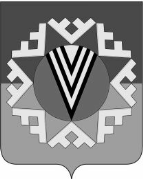 ГОРОДСКОГО ПОСЕЛЕНИЯ НОВОАГАНСКНижневартовского районаХанты-Мансийского автономного округа - Югрыул. Мелик-Карамова, 16, п.г.т.Новоаганск, Нижневартовский район, 
Ханты-Мансийский автономный округ - Югра (Тюменская область), 628647. 
Телефон: (34668)51-034,  тел/факс: (34668) 51-086, электронная почта: admagan@mail.ruВРЕМЕННОЕ СВИДЕТЕЛЬСТВОна размещение нестационарных торговых объектов на территории муниципального образования городское поселение Новоаганск  при проведении праздничных, общественно-политических, культурно-массовых, спортивно-массовых и иных мероприятий, имеющих краткосрочный характерВыдано: ____________________________________________________________ (наименование юридического лица, фамилия, имя, отчество предпринимателя)Свидетельство о государственной регистрации от _________ №______________Вид деятельности: ____________________________________________________                    (общественное питание, розничная торговля)Объект: _____________________________________________________________(тип нестационарного торгового объекта)Территория, на которой осуществляется работа объекта: _________________________________________________________________________________________На период с " ____ " ___________ 20__ года по " ____ " ___________ 20__ года.Режим работы с _____ часов до _____ часов.Дата оформления временного свидетельства "_____"________________ 20__ г.Начальник             отдела экономики                         ________________          _____________________                                                                                       (подпись)                                        (инициалы, фамилия)                                                                                                    М.П.Приложение 2 к Порядку размещения нестационарных торговых объектов на территории муниципального образования городское поселение Новоаганск при проведении праздничных, общественно-политических, культурно-массовых, спортивно-массовых и иных мероприятий, имеющих краткосрочный характер Заявлениео выдаче временного свидетельствана размещение нестационарных торговых объектов на территории муниципального образования городское поселение Новоаганск при проведении праздничных, общественно-политических, культурно-массовых, спортивно-массовых и иных мероприятий, имеющих краткосрочный характерЗаявитель ___________________________________________________________,(сведения об организационно-правовой форме, место нахождения, почтовый адрес, фамилия, имя, отчество (при наличии), паспортные данные, сведения о месте жительства (для индивидуального предпринимателя))ИНН, ОГРН хозяйствующего субъекта (заявителя)______________ №_________,в лице ______________________________________________________________(фамилия, имя, отчество руководителя полностью)просит выдать временное свидетельство на осуществление _____________________________________________________________________________________(тип нестационарного торгового объекта)ассортиментный перечень: _________________________________________________________________________________________________________________(место проведения мероприятия)на период с " ____ " ___________ 20__ года по " ____ " ___________ 20__ года.Вид деятельности: ____________________________________________________                                 (общественное питание, розничная торговля)Режим работы с _____ часов до _____ часов.Контактные данные: __________________________________________________(номер телефона, факса, адрес электронной почты)Достоверность сведений, внесенных в заявление, подтверждаю.______________                                                                                                                                                              (подпись заявителя)Приложение 5к порядку проведения аукционов на право заключения договоров на размещение нестационарных торговых объектов на территории муниципального образования городское поселение НовоаганскТиповая форма договорана размещение нестационарных торговых объектовна территории муниципального образования городское поселение Новоаганскпо результатам аукционап.г.т. Новоаганск                                                        "___"____________ 20__ годаМуниципальное образование городское поселения Новоаганск, от имени которого выступает  администрация городского поселения Новоаганск, в лице главы городского поселения _______________, действующего  на основании Устава, именуемое в дальнейшем «Уполномоченный орган», руководствуясь Положением о размещении нестационарных торговых объектов на территории муниципального образования городское поселение Новоаганск от__№____, с одной стороны, и ___________________________________________                                                                     (наименование организации, фамилия, имя, отчество (при наличии)                                                  индивидуального предпринимателя)в лице __________________________________________________________________________________________________________________________________,(должность, фамилия, имя, отчество (при наличии))действующего на основании ___________________________________________,именуем___ в дальнейшем "Хозяйствующий субъект", с другой стороны,                 по результатам проведения аукциона на право заключения договора на размещение нестационарных торговых объектов на территории городского поселения Новоаганск и на основании протокола аукциона от _________ №____ заключили настоящий договор (далее - договор) о нижеследующем:I. Предмет договора1.1. Уполномоченный орган предоставляет Хозяйствующему субъекту право на размещение нестационарного торгового объекта, характеристики      которого указаны в пункте 1.2 договора (далее - Объект), а Хозяйствующий субъект обязуется разместить Объект в соответствии со схемой размещения    нестационарных торговых объектов на территории городского поселения Новоаганск  (далее - схема размещения) и уплатить плату за его размещение в порядке и сроки, установленные договором.1.2. Объект имеет следующие характеристики:место размещения: ______________________________________________,площадь Объекта _______________________________________________,тип, специализация Объекта ______________________________________.1.3. Срок действия настоящего договора с "____"_________ 20___ года  по "____"___________ 20___ года.II. Права и обязанности сторон2.1. Уполномоченный орган имеет право:2.1.1. На беспрепятственный доступ на территорию Объекта с целью его осмотра на предмет соблюдения условий договора.2.1.2. В случае неисполнения или ненадлежащего исполнения Хозяйствующим субъектом обязанностей, предусмотренных договором, направлять Хозяйствующему субъекту письменное уведомление о необходимости устранения выявленных нарушений условий договора с указанием срока их устранения. Уведомление Уполномоченного органа направляется Хозяйствующему субъекту по почте заказным письмом с уведомлением о вручении по адресу     Хозяйствующего субъекта, указанному в договоре, а также телеграммой, либо посредством факсимильной связи, либо по адресу электронной почты, либо        с использованием иных средств связи и доставки, обеспечивающих фиксирование данного уведомления и получение Уполномоченным органом подтверждения о его вручении Хозяйствующему субъекту. Датой надлежащего уведомления признается дата получения Уполномоченным органом подтверждения о вручении Хозяйствующему субъекту данного уведомления или дата получения Уполномоченным органом информации     об отсутствии Хозяйствующего субъекта по его адресу, указанному в договоре.2.2. Уполномоченный орган:2.2.1. Предоставляет Хозяйствующему субъекту право на размещение Объекта в соответствии с условиями договора.2.2.2. В случае внесения изменений в схему размещения по инициативе Уполномоченного органа, повлекших невозможность дальнейшего размещения Объекта в указанном месте, Уполномоченный орган уведомляет в письменной форме Хозяйствующий субъект в течение пяти рабочих дней после издания  постановления администрации города о внесении изменений в схему размещения о невозможности дальнейшего размещения Объекта с разъяснением причин исключения места из схемы размещения, предлагая иные варианты размещения (при наличии в схеме размещения иных мест размещения). 2.3. Хозяйствующий субъект имеет право с соблюдением требований действующего законодательства Российской Федерации, Ханты-Мансийского автономного округа - Югры, муниципальных правовых актов и условий договора размещать Объект на земельном участке, необходимом для его размещения.2.4. Хозяйствующий субъект обязан:2.4.1. Разместить на земельном участке Объект в соответствии с характеристиками, установленными пунктом 1.2 договора и паспортом Объекта.2.4.2. Своевременно вносить плату за размещение Объекта согласно условиям договора.2.4.3. При размещении Объекта и его использовании соблюдать условия договора и требования, предусмотренные законодательством Российской Федерации, Ханты-Мансийского автономного округа - Югры, муниципальными правовыми актами в области обеспечения санитарно-эпидемиологического благополучия населения, охраны окружающей среды, пожарной безопасности,      ветеринарии, и иные требования.2.4.4. В случае неисполнения или ненадлежащего исполнения своих обязательств по договору уплатить Уполномоченному органу неустойку в порядке, размере и сроки, установленные договором.2.4.5. Выполнять согласно требованиям соответствующих служб условия эксплуатации подземных и надземных коммуникаций, беспрепятственно        допускать на используемую часть земельного участка соответствующие службы для производства работ, связанных с их ремонтом, обслуживанием и эксплуатацией, не допускать занятие, в том числе временными сооружениями,     коридоров инженерных сетей и коммуникаций, проходящих через используемую часть земельного участка.2.4.6. Не нарушать права и законные интересы землепользователей смежных земельных участков.2.4.7. В случаях изменения наименования, юридического адреса, контактных телефонов, а также изменения банковских и иных реквизитов письменно уведомить об этом Уполномоченный орган в течение двухнедельного срока.2.4.8. Не допускать изменения характеристик Объекта, установленных пунктом 1.2 договора.2.4.9. Не допускать передачи права на размещение Объекта третьему     лицу.2.4.10. В случае расторжения договора либо одностороннего отказа Уполномоченного органа от исполнения договора в течение тридцати календарных дней со дня расторжения договора произвести демонтаж и вывоз Объекта, а также привести часть земельного участка, которая была занята Объектом и/или являлась необходимой для его размещения и/или использования, в первоначальное состояние (с вывозом отходов и благоустройством соответствующей территории).2.4.11. Выполнять иные обязательства, предусмотренные договором.III. Плата за размещение3.1. Цена договора рассчитывается исходя из итоговой цены аукциона    за размещение 1 квадратного метра нестационарного торгового объекта в год, умноженной на площадь предполагаемого к размещению Объекта, и составляет:_________________ (_____________________) руб. - квартал;_________________ (_____________________) руб. - год.3.2. Сумма внесенного Хозяйствующим субъектом задатка за участие        в аукционе (_____ руб.) засчитывается Уполномоченным органом в качестве первого платежа за размещение Объекта.3.3. Оплата по договору производится равными частями ежеквартально         в следующие сроки: I квартал - до 10.04, II квартал - до 10.07, III квартал - до 10.10,         IV квартал - до 10.12. Оплата по договору за квартал, в котором прекращается договор, вносится не позднее дня прекращения договора.Если договор вступает в силу не с начала квартала, оплата рассчитывается пропорционально за количество дней квартала, в котором заключен договор. Внесение платы за размещение Объекта осуществляется путем перечисления безналичных денежных средств по следующим реквизитам:3.4. Хозяйствующим субъектом самостоятельно вносится плата по договору. В платежных документах Хозяйствующий субъект указывает назначение (наименование) платежа (код бюджетной классификации), номер и дату договора на размещение Объекта, платежный период, виды платежа (плата, неустойка, штраф). Плата считается внесенной с момента поступления денежных средств на расчетный счет по реквизитам, указанным в пункте 3.3 договора.3.5. В случае изменения платежных реквизитов Уполномоченный орган уведомляет об этом Хозяйствующий субъект в письменном виде. В случае если после публикации Хозяйствующий субъект перечислил плату на ненадлежащий расчетный счет, он считается неисполнившим обязательства по внесению платы в установленный срок и несет ответственность, предусмотренную пунктом 4.1 договора.3.6. Неиспользование Объекта на месте размещения не освобождает      Хозяйствующий субъект от уплаты платежей.3.7. Пересмотр цены договора на размещение Объекта, заключенного       по результатам аукциона, не производится. IV. Ответственность сторон4.1. В случае нарушения сроков внесения платы за размещение Объекта, установленных договором, Хозяйствующий субъект уплачивает Уполномоченному органу неустойку из расчета 0,1% от размера просроченной платы за размещение Объекта, установленной договором, за каждый календарный день просрочки внесения платы.4.2. В случае нарушения сроков демонтажа и вывоза Объекта, а также приведения части земельного участка, которая была занята Объектом и/или     являлась необходимой для его размещения и/или использования, в первоначальное состояние (с вывозом отходов и благоустройством соответствующей территории), установленных договором, Хозяйствующий субъект уплачивает Уполномоченному органу штраф в сумме 2000 рублей за каждый месяц нарушения срока и возмещает все причиненные этим убытки.4.3. Привлечение Хозяйствующего субъекта к административной и иной ответственности в связи с нарушениями Хозяйствующим субъектом действующего законодательства не освобождает его от обязанности исполнения своих обязательств по договору, в том числе при административной ответственности, в виде приостановления деятельности на определенный срок.4.4. Стороны освобождаются от ответственности за неисполнение обязательств по договору, если такое неисполнение явилось следствием действия непреодолимой силы: наводнения, землетрясения, оползня и других стихийных бедствий, а также войн. В случае действия вышеуказанных обстоятельств свыше двух месяцев стороны вправе расторгнуть договор. Бремя доказывания наступления форс-мажорных обстоятельств ложится на сторону, которая требует освобождения от ответственности вследствие их наступления.V. Изменение и расторжение договора5.1. Любые изменения и дополнения к договору оформляются дополнительным соглашением, которое подписывается обеими сторонами.5.2. Уполномоченный орган вправе в одностороннем порядке отказаться от исполнения договора в следующих случаях:- наличие просрочки внесения платы за размещение Объекта за два           и более периода платежа подряд;- неразмещение Объекта в течение трех месяцев со дня подписания договора;- установление факта неиспользования Объекта для осуществления розничной торговли в течение более шести месяцев подряд;- принятие решения о внесении изменений в схему размещения по инициативе Уполномоченного органа, повлекших невозможность дальнейшего размещения Объекта в указанном месте;- нарушение Хозяйствующим субъектом требований, запретов, ограничений, установленных законодательством Российской Федерации, Ханты-Мансийского автономного округа - Югры в сфере розничной продажи алкогольной продукции, подтвержденное вступившим в законную силу постановлением судьи, органа, должностного лица о привлечении к административной  ответственности или вступившим в законную силу приговором суда по уголовному делу.Досрочное расторжение договора допускается в судебном порядке в соответствии с действующим законодательством Российской Федерации.5.3. Условия договора, которые не могут быть изменены сторонами на протяжении всего действия договора:- перечисленные в пункте 1.2 договора;- запрет на передачу права размещения Объекта третьему лицу;- цена договора.5.4. Соглашение о расторжении договора подписывается обеими сторонами. В этом случае договор считается прекращенным в срок, установленный соответствующим соглашением о расторжении.VI. Прочие условия6.1. Все споры и разногласия, возникающие между сторонами по договору или в связи с ним, разрешаются путем направления соответствующих претензий.Все возможные претензии по договору должны быть рассмотрены сторонами, и ответы по ним должны быть направлены в течение десяти календарных дней со дня получения такой претензии.6.2. В случае невозможности разрешения разногласий между сторонами     в порядке, установленном пунктом 6.1 договора, они подлежат рассмотрению     в  судебном порядке в соответствии с действующим законодательством.6.3. Взаимоотношения сторон, не урегулированные договором, регламентируются действующим законодательством.Приложение к договору: паспорт Объекта.VII. Юридические адреса, реквизиты и подписи сторонПриложение 6к порядку размещения нестационарных торговых объектов на территории муниципального образования городское поселение Новоаганск без проведения аукционовТиповая форма договорана размещение нестационарных торговых объектовна территории муниципального образования городское поселение Новоаганскбез проведения аукционап.г.т. Новоаганск                                                        "___"____________ 20__ годаМуниципальное образование городское поселения Новоаганск, от имени которого выступает  администрация городского поселения Новоаганск, в лице главы городского поселения ______________, действующего  на основании Устава, именуемое в дальнейшем «Уполномоченный орган», руководствуясь Положением о размещении нестационарных торговых объектов на территории муниципального образования городское поселение Новоаганск от__№____, с одной стороны, и ____________________________________________________________(наименование организации, фамилия, имя, отчество (при наличии) индивидуального предпринимателя)в лице __________________________________________________________________________________________________________________________________,(должность, фамилия, имя, отчество (при наличии))действующего на основании ___________________________________________,именуем___ в дальнейшем "Хозяйствующий субъект", с другой стороны,                 заключили настоящий договор (далее - договор) о нижеследующем:I. Предмет договора1.1. Уполномоченный орган предоставляет Хозяйствующему субъекту без проведения аукциона право на размещение нестационарного торгового объекта, характеристики которого указаны в пункте 1.2 договора (далее - Объект), а Хозяйствующий субъект обязуется разместить Объект в соответствии со схемой размещения нестационарных торговых объектов на территории городского поселения Новоаганск (далее - схема размещения) и уплатить плату за его размещение в порядке и сроки, установленные договором.1.2. Объект имеет следующие характеристики:место размещения: ______________________________________________,площадь Объекта _______________________________________________,тип, специализация Объекта ______________________________________.1.3. Срок действия настоящего договора с "____"_________ 20___ года   по "____"___________ 20___ года.II. Права и обязанности сторон2.1. Уполномоченный орган имеет право:2.1.1. На беспрепятственный доступ на территорию Объекта с целью его осмотра на предмет соблюдения условий договора.2.1.2. В случае неисполнения или ненадлежащего исполнения Хозяйствующим субъектом обязанностей, предусмотренных договором, направлять Хозяйствующему субъекту письменное уведомление о необходимости устранения выявленных нарушений условий договора с указанием срока их устранения. Уведомление Уполномоченного органа направляется Хозяйствующему субъекту по почте заказным письмом с уведомлением о вручении по адресу     Хозяйствующего субъекта, указанному в договоре, а также телеграммой, либо посредством факсимильной связи, либо по адресу электронной почты, либо        с использованием иных средств связи и доставки, обеспечивающих фиксирование данного уведомления и получение Уполномоченным органом подтверждения о его вручении Хозяйствующему субъекту. Датой надлежащего уведомления признается дата получения Уполномоченным органом подтверждения о вручении Хозяйствующему субъекту данного уведомления или дата получения Уполномоченным органом информации     об отсутствии Хозяйствующего субъекта по его адресу, указанному в договоре.2.2. Уполномоченный орган:2.2.1. Предоставляет Хозяйствующему субъекту право на размещение Объекта в соответствии с условиями договора.2.2.2. В случае внесения изменений в схему размещения по инициативе Уполномоченного органа, повлекших невозможность дальнейшего размещения Объекта в указанном месте, Уполномоченный орган уведомляет в письменной форме Хозяйствующий субъект в течение пяти рабочих дней после издания  постановления администрации города о внесении изменений в схему размещения о невозможности дальнейшего размещения Объекта с разъяснением причин исключения места из схемы размещения, предлагая иные варианты размещения (при наличии в схеме размещения иных мест размещения).2.3. Хозяйствующий субъект имеет право с соблюдением требований действующего законодательства Российской Федерации, Ханты-Мансийского автономного округа - Югры, муниципальных правовых актов и условий договора размещать Объект на земельном участке, необходимом для его размещения.2.4. Хозяйствующий субъект обязан:2.4.1. Разместить на земельном участке Объект в соответствии с характеристиками, установленными пунктом 1.2 договора.2.4.2. Своевременно вносить оплату за размещение Объекта согласно условиям договора.2.4.3. При размещении Объекта и его использовании соблюдать условия договора и требования, предусмотренные законодательством Российской Федерации, Ханты-Мансийского автономного округа - Югры, муниципальными правовыми актами в области обеспечения санитарно-эпидемиологического благополучия населения, охраны окружающей среды, пожарной безопасности,     ветеринарии, и иные требования.2.4.4. В случае неисполнения или ненадлежащего исполнения своих обязательств по договору уплатить Уполномоченному органу неустойку в порядке, размере и сроки, установленные договором.2.4.5. Выполнять согласно требованиям соответствующих служб условия эксплуатации подземных и надземных коммуникаций, беспрепятственно         допускать на используемую часть земельного участка соответствующие службы для производства работ, связанных с их ремонтом, обслуживанием и эксплуатацией, не допускать занятие, в том числе временными сооружениями,     коридоров инженерных сетей и коммуникаций, проходящих через используемую часть земельного участка.2.4.6. Не нарушать права и законные интересы землепользователей смежных земельных участков. 2.4.7. В случаях изменения наименования, юридического адреса, контактных телефонов, а также изменения банковских и иных реквизитов письменно уведомить об этом Уполномоченный орган в течение двухнедельного срока.2.4.8. Не допускать изменения характеристик Объекта, установленных пунктом 1.2 договора.2.4.9. Не допускать передачи права на размещение Объекта третьему      лицу.2.4.10. В случае расторжения договора либо одностороннего отказа Уполномоченного органа от исполнения договора в течение тридцати календарных дней со дня расторжения договора произвести демонтаж и вывоз Объекта, а также привести часть земельного участка, которая была занята Объектом и/или являлась необходимой для его размещения и/или использования, в первоначальное состояние (с вывозом отходов и благоустройством соответствующей территории).2.4.11. Выполнять иные обязательства, предусмотренные договором.III. Плата за размещение3.1. Цена договора рассчитывается исходя из начальной (минимальной) цены договора, умноженной на площадь, занимаемую Объектом, и составляет:_________________ (_____________________) руб. - квартал;_________________ (_____________________) руб. - год. Арендатор вправе вносить платежи за аренду земельных участков досрочно.3.2. Размер платы по договору подлежит изменению Уполномоченным органом в одностороннем порядке в случае изменения расчета начальной       (минимальной) цены договора на размещение Объекта, установленного Положением о размещении нестационарных торговых объектов на территории городского поселения Новоаганск. В этом случае Уполномоченный орган уведомляет Хозяйствующего субъекта в письменной форме.Цена договора в новом размере уплачивается с первого числа первого    месяца квартала, следующего за кварталом, в котором произошли такие изменения, если иной срок не установлен федеральными законами или иными нормативными правовыми актами, и уплачивается Хозяйствующим субъектом в сроки, указанные в пункте 3.3 договора.3.3. Оплата по договору производится равными частями ежеквартально              в следующие сроки: I квартал - до 05.04, II квартал - до 05.07, III квартал -             до 05.10, IV квартал - до 05.12. Оплата по договору за квартал, в котором прекращается договор, вносится не позднее дня прекращения договора.Внесение платы за размещение Объекта осуществляется путем перечисления безналичных денежных средств по следующим реквизитам:3.4. Хозяйствующим субъектом самостоятельно вносится плата по договору. В платежных документах Хозяйствующий субъект указывает назначение (наименование) платежа (код бюджетной классификации), номер и дату договора на размещение Объекта, платежный период, виды платежа (плата,            неустойка, штраф). Плата считается внесенной с момента поступления денежных средств на расчетный счет по реквизитам, указанным в пункте 3.3 договора.3.5. В случае изменения платежных реквизитов Уполномоченный орган уведомляет Хозяйствующий субъект в письменной форме. В случае если после уведомления Хозяйствующий субъект перечислил плату на ненадлежащий расчетный счет, он считается неисполнившим обязательства по внесению платы в установленный срок и несет ответственность, предусмотренную пунктом 4.1 договора.3.6. Неиспользование Объекта на месте размещения не освобождает       Хозяйствующий субъект от уплаты платежей.IV. Ответственность сторон4.1. В случае нарушения сроков внесения платы за размещение Объекта, установленных договором, Хозяйствующий субъект уплачивает Уполномоченному органу неустойку из расчета 0,1% от размера просроченной платы за размещение Объекта, установленной договором, за каждый календарный день просрочки внесения платы.4.2. В случае нарушения сроков демонтажа и вывоза Объекта, а также приведения части земельного участка, которая была занята Объектом и/или     являлась необходимой для его размещения и/или использования, в первоначальное состояние (с вывозом отходов и благоустройством соответствующей территории), установленных договором, Хозяйствующий субъект уплачивает Уполномоченному органу штраф в сумме 2000 рублей за каждый месяц нарушения срока и возмещает все причиненные этим убытки.4.3. Привлечение Хозяйствующего субъекта к административной и иной ответственности в связи с нарушениями Хозяйствующим субъектом действующего законодательства не освобождает его от обязанности исполнения своих обязательств по договору, в том числе при административной ответственности, в виде приостановления деятельности на определенный срок.4.4. Стороны освобождаются от ответственности за неисполнение обязательств по договору, если такое неисполнение явилось следствием действия непреодолимой силы: наводнения, землетрясения, оползня и других стихийных бедствий, а также войн. В случае действия вышеуказанных обстоятельств свыше двух месяцев стороны вправе расторгнуть договор. Бремя доказывания наступления форс-мажорных обстоятельств ложится на сторону, которая требует освобождения от ответственности вследствие их наступления.V. Изменение и расторжение договора5.1. Любые изменения и дополнения к договору оформляются дополнительным соглашением, которое подписывается обеими сторонами.5.2. Уполномоченный орган вправе в одностороннем порядке отказаться от исполнения договора в следующих случаях: - наличие просрочки внесения платы за размещение Объекта за два             и более периода платежа подряд;- неразмещение Объекта в течение трех месяцев со дня подписания договора;- установление факта неиспользования Объекта для осуществления розничной торговли в течение более шести месяцев подряд;- принятие решения о внесении изменений в схему размещения по инициативе Уполномоченного органа, повлекших невозможность дальнейшего размещения Объекта в указанном месте;- нарушение Хозяйствующим субъектом требований, запретов, ограничений, установленных законодательством Российской Федерации, Ханты-Мансийского автономного округа - Югры в сфере розничной продажи алкогольной продукции, подтвержденное вступившим в законную силу постановлением судьи, органа, должностного лица о привлечении к административной  ответственности или вступившим в законную силу приговором суда по уголовному делу.Досрочное расторжение договора допускается в судебном порядке             в соответствии с действующим законодательством Российской Федерации.5.3. Условия договора, которые не могут быть изменены сторонами         на протяжении всего действия договора: - перечисленные в пункте 1.2 договора;- запрет на передачу права размещения Объекта третьему лицу.5.4. Соглашение о расторжении договора подписывается обеими сторонами. В этом случае договор считается прекращенным в срок, установленный соответствующим соглашением о расторжении.VI. Прочие условия6.1. Все споры и разногласия, возникающие между сторонами по договору или в связи с ним, разрешаются путем направления соответствующих претензий.Все возможные претензии по договору должны быть рассмотрены сторонами, и ответы по ним должны быть направлены в течение десяти календарных дней со дня получения такой претензии.6.2. В случае невозможности разрешения разногласий между сторонами     в порядке, установленном пунктом 6.1 договора, они подлежат рассмотрению      в  судебном порядке в соответствии с действующим законодательством.6.3. Взаимоотношения сторон, не урегулированные договором, регламентируются действующим законодательством.VII. Юридические адреса, реквизиты и подписи сторонГлаве городского поселения Новоаганск _____________________________(фамилия, имя, отчество руководителяхозяйствующего субъекта)______________________________________________________________(ОГРН или ОГРНИП)_______________________________№п/пТипы (виды) и специализация предприятий розничной торговлиКоэффициент1.Автоцистерна (реализация прохладительных напитков)0,22.Киоск (реализация продовольственных, непродовольственных товаров, оказание бытовых услуг, оказание услуг быстрого питания)0,43.Летнее кафе0,34.Торговая палатка (оказание бытовых услуг)0,35.Торговая палатка (реализация продовольственных, непродовольственных товаров)0,36.Торговый павильон (реализация продовольственных, непродовольственных товаров)0,257.Бахчевой развал 0,48.Елочный базар0,29.Автомагазин (торговый автофургон, автолавка по оказанию услуг быстрого питания, реализации продовольственных товаров)0,510.Торговый автомат (вендинговый автомат)0,3Главе городского поселения Новоаганск _____________________________(фамилия, имя, отчество руководителяхозяйствующего субъекта)__________________________________________________________ (ОГРН или ОГРНИП)_____________________________Главе городского поселения Новоаганск _____________________________(фамилия, имя, отчество руководителяхозяйствующего субъекта)__________________________________________________________ (ОГРН или ОГРНИП)_____________________________Документы сданы:Документы приняты:(подпись заявителя, печать (при наличии))(фамилия, имя, отчество должностного лица, принявшего документы)Получатель_____________________________________________________ИНН/КПП_____________________________________________________Расчетный счет_____________________________________________________Банк_____________________________________________________ОКТМО_____________________________________________________БИК_____________________________________________________КБК_____________________________________________________Уполномоченный орган:Хозяйствующий субъект:____________________________________________М.П.М.П.Получатель_____________________________________________________ИНН/КПП_____________________________________________________Расчетный счет_____________________________________________________Банк_____________________________________________________ОКТМО_____________________________________________________БИК_____________________________________________________КБК_____________________________________________________Уполномоченный орган:Хозяйствующий субъект:____________________________________________М.П.М.П.